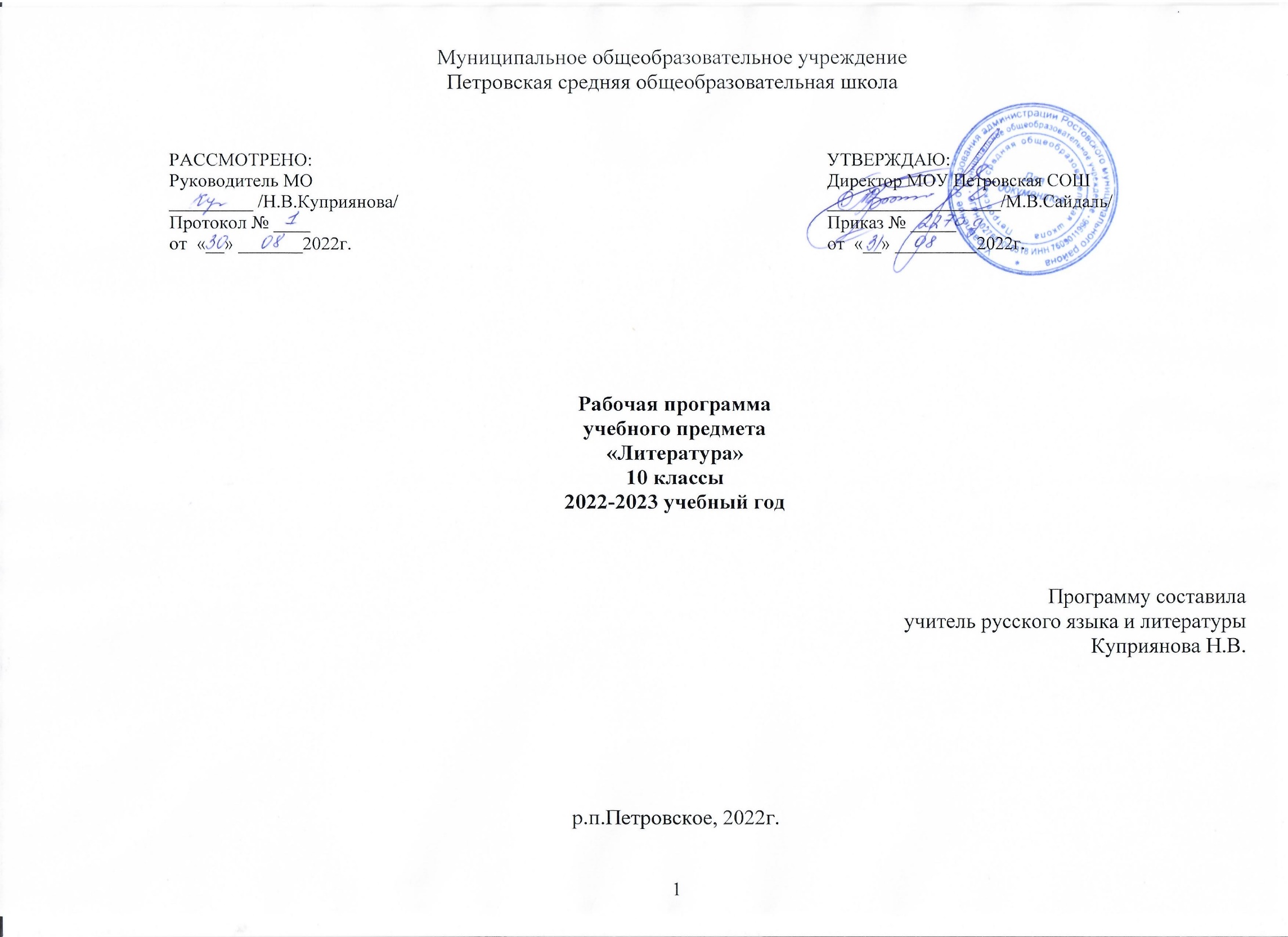 Пояснительная записка.Нормативные правовые документы и методическое обеспечение, на основании которых составлена рабочая программаРабочая (учебная) программа по литературе для 10 класса составлена на основе:Приказ Министерства образования и науки РФ от 17 мая 2012 г. N 413 «Об утверждении федерального государственного образовательного стандарта среднего общего образования» (с изменениями и дополнениями от: 29 декабря 2014 г., 31 декабря 2015 г., 29 июня 2017 г., 11 декабря 2020)Приказ Рособрнадзора № 590, Минпросвещения России № 219 от 06.05.2019 «Об утверждении Методологии и критериев оценки качества общего образования в общеобразовательных организациях на основе практики международных исследований качества подготовки обучающихся»Концепции программы поддержки детского и юношеского чтения в Российской Федерации (Распоряжение Правительства РФ от 03.06.2017 N 1155-р)План мероприятий по реализации концепции преподавания русского языка и литературы в Российской Федерации, утвержденной распоряжением правительства Российской Федерации от 9 апреля 2016 г. № 637-р (Утверждено Министром образования и науки Российской Федерации 29 июля 2016 г. № ДЛ-13/08вн)Концепция преподавания русского языка и литературы в Российской Федерации (распоряжением Правительства Российской Федерации от 9 апреля 2016 г. N 637-р)Концепция преподавания родных языков народов России (утверждена решением Коллегии Министерства Просвещения России 1.10.19).Приказ Министерства просвещения Российской Федерации № 766 от 23 декабря 2020 года о внесении изменений в федеральный перечень учебников.Письмо Минпросвещения России от 14 января 2020 г. N МР-5/02 «О направлении методических рекомендаций»(вместе с методическими рекомендациями по вопросам внедрения целевой модели цифровой образовательной среды в субъектах Российской Федерации)Приказ Минпросвещения России от 02.12.2019 N 649 «Об утверждении Целевой модели цифровой образовательной среды».Письмо Минпросвещения России от 23 октября 2019 г. N вб-47/04 «Об использовании рабочих тетрадей»Приказ Минпросвещения России от 06.03.2020 № 85 «Об утверждении плана мероприятий Министерства просвещения Российской Федерации по реализации Концепции преподавания родных языков народов Российской Федерации, утвержденной протоколом заседания Коллегии Министерства просвещения Российской Федерации от 1 октября 2019 г. № ПК-3вн»Методическое письмо о преподавании учебного предмета «Литература» в образовательных организациях Ярославской области 2022-2023уч.г.*  Одним из регуляторов, которым пользуется сегодня каждый учитель русского языка и литературы, являются примерные программы. Это не нормативно-правовые документы, а учебно-методические. Они зафиксированы в Реестре примерных основных общеобразовательных программ: - Примерной основной образовательной программы среднего общего образования .- Примерной программы по литературе   под редакцией Лебедева Ю.В, Журавлёва В.П. «Литература. 10-11 класс (базовый уровень)- Основной образовательной программы МОУ Петровской СОШ»;- Учебного плана МОУ Петровской СОШ на 2022-2023уч.г..Рабочая (учебная) программа по литературе создана с учетом «Фундаментального ядра содержания общего образования и Требований к результатам основного общего образования, представленных в Федеральном государственном образовательном стандарте общего образования второго поколения». В ней также учтены основные положения Программы развития и формирования универсальных учебных действий для общего образования. Рабочая (учебная) программа ориентирована на базовый уровень подготовки школьников по литературе, однако ее насыщенность материалом предполагает возможность использования и при обращении к профильному уровню.Рабочая (учебная) программа по литературе является приложением к образовательной программе основного общего образования МОУ Петровской СОШ.Цели и задачи изучения предмета     Целями и задачами изучения литературы в средней школе являются:воспитание духовно развитой личности, готовой к самопознанию и самосовершенствованию, способной к созидательной деятельности в современном мире;  формирование гуманистического мировоззрения, национального самосознания,  гражданской позиции, чувства патриотизма,  любви и уважения в литературе, к ценностям отечественной культуры;развитие представлений о специфике литературы в ряду других искусств; культуры  читательского восприятия художественного текста, понимания авторской позиции, исторической и эстетической обусловленности литературного процесса; образного и аналитического мышления, эстетических и творческих способностей учащихся, читательских интересов, художественного вкуса; устной и письменной речи учащихся;освоение текстов художественных произведений в единстве содержания и формы, основных историко-литературных сведений и теоретико-литературных понятий; формирование общего представления об историко-литературном процессе;совершенствование умений анализа и интерпретации литературного произведения как художественного целого в его историко-литературной обусловленности с использованием теоретико-литературных знаний; написание сочинений различных типов; поиска, систематизации и использования необходимой информации, в том числе сети Интернет.Роль предмета в формировании  ключевых компетенций     Литература – базовая учебная дисциплина, формирующая духовный облик и нравственные ориентиры молодого поколения. Ей принадлежит ведущее место в эмоциональном, интеллектуальном и эстетическом развитии школьника, в формировании его миропонимания и национального самосознания, без чего невозможно духовное развитие нации в целом. Специфика литературы как школьного предмета определяется сущностью литературы как феномена культуры: литература эстетически осваивает мир, выражая богатство и многообразие человеческого бытия в художественных образах. Она обладает большой силой воздействия на читателей, приобщая их к нравственно-эстетическим ценностям нации и человечества.     При изучении литературы в школе формируются следующие образовательные компетенции:ценностно-смысловые компетенции (компетенции в сфере мировоззрения, связанные с ценностными ориентирами ученика, его способностью видеть и понимать окружающий мир, ориентироваться в нем, осознавать свою роль и предназначение, уметь выбирать целевые и смысловые установки для своих действий и поступков, принимать решения);учебно-познавательные компетенции (совокупность компетенций ученика в сфере самостоятельной познавательной деятельности: знания и умения организации целеполагания, планирования, анализа, рефлексии, самооценки учебно-познавательной деятельности); информационные компетенции (умение самостоятельно искать, анализировать и отбирать необходимую информацию, организовывать, преобразовывать, сохранять и передавать ее);коммуникативные компетенции (знание способов взаимодействия с окружающими и удаленными людьми и событиями, навыки работы в группе, владение различными социальными ролями в коллективе); Компетенции личностного самосовершенствования  (освоение способов духовного и интеллектуального саморазвития, эмоциональной саморегуляции и самоподдержки).Обоснование выбора учебно-методического комплекта       Для реализации рабочей программы выбран учебно-методический комплект, ориентированный на базовый уровень изучения литературы и содержащий необходимый материал по всем разделам Примерной программы:Лебедев Ю.В. Русская литература XIX века.  10 класс. Учебник для общеобразовательных учреждений. Часть 1, 2. М.: Просвещение, 2019;     Данный УМК позволяет при обучении успешно реализовывать все требования, заложенные в Федеральном стандарте.ОБЩАЯ ХАРАКТЕРИСТИКА УЧЕБНОГО ПРЕДМЕТА «ЛИТЕРАТУРА»      Изучение литературы на третьей ступени образования сохраняет фундаментальную основу курса, систематизирует представления обучающихся об историческом развитии литературы, позволяет обучающимся глубоко и разносторонне осознать диалог классической и современной литературы. Курс строится с опорой на текстуальное изучение художественных произведений, решает задачи формирования читательских умений, развития культуры устной и письменной речи, поэтому используются следующие виды работ:     Устно: выразительное чтение текста художественного произведения в объеме изучаемого курса литературы, комментированное чтение.     Устный пересказ всех видов — подробный, выборочный, от другого лица, краткий, художественный (с максимальным использованием художественных особенностей изучаемого текста) — главы, нескольких глав        повести, романа, стихотворения в прозе, пьесы, критической статьи и т. д.             Подготовка характеристики героя или героев (индивидуальная, групповая, сравнительная) крупных художественных произведений, изучаемых по программе старших классов.             Рассказ, сообщение, размышление о мастерстве писателя, стилистических особенностях его произведений, анализ отрывка, целого произведения, устный комментарий прочитанного.             Рецензия на самостоятельно прочитанное произведение большого объема, просмотренный фильм или фильмы одного режиссера, спектакль или работу актера, выставку картин или работу одного художника, актерское чтение, иллюстрации и пр.Подготовка сообщения, доклада, лекции на литературные и свободные темы, связанные с изучаемыми художественными произведениями.Свободное владение монологической и диалогической речью (в процессе монолога, диалога, беседы, интервью, доклада, сообщения, учебной лекции, ведения литературного вечера, конкурса и т. д.).Использование словарей различных типов (орфографических, орфоэпических, мифологических, энциклопедических и др.), каталогов школьных, районных и городских библиотек.Письменно: составление планов, тезисов, рефератов, аннотаций к книге, фильму, спектаклю.Создание сочинений проблемного характера, рассуждений, всех видов характеристик героев изучаемых произведений.Создание оригинальных произведений (рассказа, стихотворения, былины, баллады, частушки, поговорки, эссе, очерка — на выбор). Подготовка доклада, лекции для будущего прочтения вслух на классном или школьном вечере.Создание рецензии на прочитанную книгу, устный доклад, выступление, фильм, спектакль, работу художника-иллюстратора.     Программа среднего (полного) общего образования сохраняет преемственность с программой для основной школы, опирается на традицию изучения художественного произведения как незаменимого источника мыслей и переживаний читателя, как основы эмоционального и интеллектуального развития личности школьника. Приобщение школьников к богатствам отечественной и мировой художественной литературы позволяет формировать духовный облик и нравственные ориентиры молодого поколения, развивать эстетический вкус и литературные способности обучающихся, воспитывать любовь и привычку к чтению.      Средством достижения цели и задач литературного образования является формирование понятийного аппарата, эмоциональной и интеллектуальной сфер мышления юного читателя, поэтому особое место в программе отводится теории литературы. Теоретико-литературные знания должны быть функциональными, т. е. помогать постижению произведения искусства. Именно поэтому базовые теоретико-литературные понятия одновременно являются структурообразующими составляющими программы.     В 10 классе предусмотрено изучение русской литературы XIX века на историко-литературной основе, в том числе монографическое изучение русской классики, обзорное изучение авторов зарубежной литературы, в 11 классе – изучение русской литературы XX века на историко-литературной основе, обзорное изучение авторов зарубежной литературы.МЕСТО ПРЕДМЕТА «ЛИТЕРАТУРА» В УЧЕБНОМ ПЛАНЕ      Учебный план отводит на изучение предмета следующее количество часов:10 класс - 102 часа (3 недельных часа); из них уроков развития речи – 17 часов, контрольных работ – 8 часа, проектов - 5       Количество часов совпадает с количеством часов, предусмотренных Федеральным базисным учебным планом.Памятные даты на 2022 – 2023 учебный год2022 г.– Празднование 350-летия со дня рождения российского императора Петра I. Объявлено Указом Президента Российской Федерации от 25 октября 2018 года № 609.2022 г. – Президент РФ Владимир Путин объявил Годом народного искусства и нематериального культурного наследия России.2023 г объявлен годом педагога и наставника2023 г – Празднование 200-летия со дня рождения российского классика и драматурга Александра Николаевича Островского (1823-1886). Указ президентом РФ Владимиром Путиным № 700 от 13 ноября 2020 года80 лет со дня окончания битвы под Москвой (30.09.1941 – 20.04.1942).80 лет со дня начала Сталинградской битвы (17 июля 1942).100 лет со дня образования СССР (Союза Советских Социалистических республик) (30 декабря 1922)105 лет Февральской революции 1917 года. 105 лет назад Николай II подписал документ об отречение от престола. Падение монархии в России (2 марта 1917).105 лет Октябрьской революции 1917 года в России.210 лет cо дня победы русской армии в Отечественной войне 1812 года7 сентября –210 лет со времени Бородинского сражения в Отечественной войне 1812 года5 сентября — 205 лет со дня рождения русского писателя Алексея Константиновича Толстого (1817–1875)8 сентября – Международный день распространения грамотности (Отмечается с 1967 г. по решению ЮНЕСКО)11 сентября – 160 лет со дня рождения американского писателя О. Генри (1862–1910)11 сентября – 140 лет со дня рождения русского писателя Бориса Степановича Житкова (1882–1938)29 сентября (по другим данным, 9 октября) – 475 лет со дня рождения испанского писателя, поэта Мигеля де Сервантеса Сааведры (1547–1616)8 октября – 130 лет со дня рождения русской поэтессы, прозаика, драматурга Марины Ивановны Цветаевой (1892–1941)9 октября – Всероссийский день чтения (Отмечается с 2007 года после принятия Национальной программы чтения).15 октября – 125 лет со дня рождения русского писателя Ильи Арнольдовича Ильфа (1897–1937)16 октября – Всемирный день хлеба. Учрежден в 2006 году по инициативе Международного союза пекарей и пекарей-кондитеров. А выбор даты обусловлен тем, что 16 октября 1945 года была создана Продовольственная и сельскохозяйственная организация ООН, которая занималась решением проблем в развитии сельского хозяйства и его производства.19 октября – День Царскосельского лицея (В этот день в 1811 г. открылся Императорский Царскосельский лицей)23 октября – 90 лет со дня рождения русского писателя, лауреата Государственной премии РФ в области литературы и искусства (2003) Василия Ивановича Белова (1932–2012)31 октября – 120 лет со дня рождения русского писателя Евгения Андреевича Пермяка (1902–1982)3 ноября – 135 лет со дня рождения русского поэта, драматурга, переводчика Самуила Яковлевича Маршака(1887–1964)6 ноября – 170 лет со дня рождения русского писателя, драматурга Дмитрия Наркисовича Мамина-Сибиряка(1852–1912)10 ноября – 155 лет со дня рождения русского писателя Николая Дмитриевича Телешова (1867–1957)14 ноября — 115 лет со дня рождения шведской писательницы, лауреата Международной премии им. Х. К. Андерсена (1958) Астрид Анны Эмилии Линдгрен (1907–2002)22 ноября — День словарей и энциклопедий (Учреждён в 2010 году по инициативе Общества любителей русской словесности (ОЛРС) и музея В. И. Даля)27 ноября — 75 лет со дня рождения русского писателя, поэта Григория Бенционовича Остера (1947)29 ноября — 220 лет со дня рождения немецкого писателя, сказочника Вильгельма Гауфа (1802–1827)30 ноября — 355 лет со дня рождения английского писателя-сатирика, политического деятеля Джонатана Свифта (1667–1745)8 декабря – 220 лет со дня рождения русского поэта, декабриста Александра Ивановича Одоевского (1802–1839)22 декабря – 85 лет со дня рождения русского писателя Эдуарда Николаевича Успенского (1937-2018)10 января – 140 лет с даты рождения Алексея Николаевича Толстого (1883-1945), писателя и публициста19 января – 150 лет со дня рождения Лидии Алексеевны Чарской (Вороновой), писательницы (1873- 1937); 22 января – 235 лет со дня рождения Джорджа Гордона Байрона, английского поэта (1788-1824);25 января – 85 лет со дня рождения Владимира Семеновича Высоцкого, поэта, актера (1938-1974)4 февраля – 150 лет со дня рождения Михаила Михайловича Пришвина, писателя (1873-1954);8 февраля – 195 лет со дня рождения Жюля Верна, французского писателя, географа (1828-1905);9 февраля – 240 лет со дня рождения Василия Андреевича Жуковского, поэта, переводчика (1783-1852);12 января – 395 лет со дня рождения Шарля Перро, французского писателя, сказочника (1628 – 1703);14 февраля – Международный день дарения книги;21 февраля – Международный день родного языка;13 марта – 110 лет советского писателя и поэта, автора слов гимнов Российской Федерации и СССР Сергея Владимировича Михалкова (1913-2009).17 марта – 115 лет со дня рождения Бориса Николаевича Полевого (Кампова), писателя (1908-1981)21 марта – Всемирный день поэзии27 марта – Международный день театра28 марта – 155 лет со дня рождения Максима Горького (Алексея Максимовича Пешкова), писателя (1868 – 1936)2 апреля – Международный день детской книги;15 апреля – 90 лет со дня рождения Бориса Натановича Стругацкого, писателя (1933-2009);24 апреля – 115 лет со дня рождения Веры Васильевны Чаплиной, русской писательницы (1908 – 1994);12 мая – 90 лет со дня рождения Андрея Андреевича Вознесенского, поэта (1933-2010)24 мая – День славянской письменности и культуры;6 июня – Пушкинский день РоссииПланируемые результаты освоения обучающимися основной образовательной программы среднего общего образования Планируемые личностные результаты освоения ООПЛичностные результаты в сфере отношений обучающихся к себе, к своему здоровью, к познанию себя:ориентация обучающихся на достижение личного счастья, реализацию позитивных жизненных перспектив, инициативность, креативность, готовность и способность к личностному самоопределению, способность ставить цели и строить жизненные планы;готовность и способность обеспечить себе и своим близким достойную жизнь в процессе самостоятельной, творческой и ответственной деятельности;готовность и способность обучающихся к отстаиванию личного достоинства, собственного мнения, готовность и способность вырабатывать собственную позицию по отношению к общественно-политическим событиям прошлого и настоящего на основе осознания и осмысления истории, духовных ценностей и достижений нашей страны;готовность и способность обучающихся к саморазвитию и самовоспитанию в соответствии с общечеловеческими ценностями и идеалами гражданского общества, потребность в физическом самосовершенствовании, занятиях спортивно-оздоровительной деятельностью;принятие и реализация ценностей здорового и безопасного образа жизни, бережное, ответственное и компетентное отношение к собственному физическому и психологическому здоровью; неприятие вредных привычек: курения, употребления алкоголя, наркотиков.Личностные результаты в сфере отношений обучающихся к России как к Родине (Отечеству): российская идентичность, способность к осознанию российской идентичности в поликультурном социуме, чувство причастности к историко-культурной общности российского народа и судьбе России, патриотизм, готовность к служению Отечеству, его защите; уважение к своему народу, чувство ответственности перед Родиной, гордости за свой край, свою Родину, прошлое и настоящее многонационального народа России, уважение к государственным символам (герб, флаг, гимн);формирование уважения к русскому языку как государственному языку Российской Федерации, являющемуся основой российской идентичности и главным фактором национального самоопределения;воспитание уважения к культуре, языкам, традициям и обычаям народов, проживающих в Российской Федерации.Личностные результаты в сфере отношений обучающихся к закону, государству и к гражданскому обществу: гражданственность, гражданская позиция активного и ответственного члена российского общества, осознающего свои конституционные права и обязанности, уважающего закон и правопорядок, осознанно принимающего традиционные национальные и общечеловеческие гуманистические и демократические ценности, готового к участию в общественной жизни;признание неотчуждаемости основных прав и свобод человека, которые принадлежат каждому от рождения, готовность к осуществлению собственных прав и свобод без нарушения прав и свобод других лиц, готовность отстаивать собственные права и свободы человека и гражданина согласно общепризнанным принципам и нормам международного права и в соответствии с Конституцией Российской Федерации, правовая и политическая грамотность;мировоззрение, соответствующее современному уровню развития науки и общественной практики, основанное на диалоге культур, а также различных форм общественного сознания, осознание своего места в поликультурном мире; интериоризация ценностей демократии и социальной солидарности, готовность к договорному регулированию отношений в группе или социальной организации;готовность обучающихся к конструктивному участию в принятии решений, затрагивающих их права и интересы, в том числе в различных формах общественной самоорганизации, самоуправления, общественно значимой деятельности; приверженность идеям интернационализма, дружбы, равенства, взаимопомощи народов; воспитание уважительного отношения к национальному достоинству людей, их чувствам, религиозным убеждениям;  готовность обучающихся противостоять идеологии экстремизма, национализма, ксенофобии; коррупции; дискриминации по социальным, религиозным, расовым, национальным признакам и другим негативным социальным явлениям. Личностные результаты в сфере отношений обучающихся с окружающими людьми: нравственное сознание и поведение на основе усвоения общечеловеческих ценностей, толерантного сознания и поведения в поликультурном мире, готовности и способности вести диалог с другими людьми, достигать в нем взаимопонимания, находить общие цели и сотрудничать для их достижения; принятие гуманистических ценностей, осознанное, уважительное и доброжелательное отношение к другому человеку, его мнению, мировоззрению;способность к сопереживанию и формирование позитивного отношения к людям, в том числе к лицам с ограниченными возможностями здоровья и инвалидам; бережное, ответственное и компетентное отношение к физическому и психологическому здоровью других людей, умение оказывать первую помощь;формирование выраженной в поведении нравственной позиции, в том числе способности к сознательному выбору добра, нравственного сознания и поведения на основе усвоения общечеловеческих ценностей и нравственных чувств (чести, долга, справедливости, милосердия и дружелюбия); развитие компетенций сотрудничества со сверстниками, детьми младшего возраста, взрослыми в образовательной, общественно полезной, учебно-исследовательской, проектной и других видах деятельности. Личностные результаты в сфере отношений обучающихся к окружающему миру, живой природе, художественной культуре: мировоззрение, соответствующее современному уровню развития науки, значимости науки, готовность к научно-техническому творчеству, владение достоверной информацией о передовых достижениях и открытиях мировой и отечественной науки, заинтересованность в научных знаниях об устройстве мира и общества;готовность и способность к образованию, в том числе самообразованию, на протяжении всей жизни; сознательное отношение к непрерывному образованию как условию успешной профессиональной и общественной деятельности; экологическая культура, бережное отношения к родной земле, природным богатствам России и мира; понимание влияния социально-экономических процессов на состояние природной и социальной среды, ответственность за состояние природных ресурсов; умения и навыки разумного природопользования, нетерпимое отношение к действиям, приносящим вред экологии; приобретение опыта эколого-направленной деятельности;эстетическое отношения к миру, готовность к эстетическому обустройству собственного быта. Личностные результаты в сфере отношений обучающихся к семье и родителям, в том числе подготовка к семейной жизни:ответственное отношение к созданию семьи на основе осознанного принятия ценностей семейной жизни; положительный образ семьи, родительства (отцовства и материнства), интериоризация традиционных семейных ценностей. Личностные результаты в сфере отношения обучающихся к труду, в сфере социально-экономических отношений:уважение ко всем формам собственности, готовность к защите своей собственности, осознанный выбор будущей профессии как путь и способ реализации собственных жизненных планов;готовность обучающихся к трудовой профессиональной деятельности как к возможности участия в решении личных, общественных, государственных, общенациональных проблем;потребность трудиться, уважение к труду и людям труда, трудовым достижениям, добросовестное, ответственное и творческое отношение к разным видам трудовой деятельности;готовность к самообслуживанию, включая обучение и выполнение домашних обязанностей.Личностные результаты в сфере физического, психологического, социального и академического благополучия обучающихся:физическое, эмоционально-психологическое, социальное благополучие обучающихся в жизни образовательной организации, ощущение детьми безопасности и психологического комфорта, информационной безопасности. Планируемые метапредметные результаты освоения ООПМетапредметные результаты освоения основной образовательной программы представлены тремя группами универсальных учебных действий (УУД).Регулятивные универсальные учебные действияОбучающийся научится:самостоятельно определять цели, задавать параметры и критерии, по которым можно определить, что цель достигнута;оценивать возможные последствия достижения поставленной цели в деятельности, собственной жизни и жизни окружающих людей, основываясь на соображениях этики и морали;ставить и формулировать собственные задачи в образовательной деятельности и жизненных ситуациях;оценивать ресурсы, в том числе время и другие нематериальные ресурсы, необходимые для достижения поставленной цели;выбирать путь достижения цели, планировать решение поставленных задач, оптимизируя материальные и нематериальные затраты; организовывать эффективный поиск ресурсов, необходимых для достижения поставленной цели;сопоставлять полученный результат деятельности с поставленной заранее целью.2. Познавательные универсальные учебные действияОбучающийся научится: искать и находить обобщенные способы решения задач, в том числе, осуществлять развернутый информационный поиск и ставить на его основе новые (учебные и познавательные) задачи;критически оценивать и интерпретировать информацию с разных позиций,  распознавать и фиксировать противоречия в информационных источниках;использовать различные модельно-схематические средства для представления существенных связей и отношений, а также противоречий, выявленных в информационных источниках;находить и приводить критические аргументы в отношении действий и суждений другого; спокойно и разумно относиться к критическим замечаниям в отношении собственного суждения, рассматривать их как ресурс собственного развития;выходить за рамки учебного предмета и осуществлять целенаправленный поиск возможностей для  широкого переноса средств и способов действия;выстраивать индивидуальную образовательную траекторию, учитывая ограничения со стороны других участников и ресурсные ограничения;менять и удерживать разные позиции в познавательной деятельности.Коммуникативные универсальные учебные действияОбучающийся научится:осуществлять деловую коммуникацию как со сверстниками, так и со взрослыми (как внутри образовательной организации, так и за ее пределами), подбирать партнеров для деловой коммуникации исходя из соображений результативности взаимодействия, а не личных симпатий;при осуществлении групповой работы быть как руководителем, так и членом команды в разных ролях (генератор идей, критик, исполнитель, выступающий, эксперт и т.д.);координировать и выполнять работу в условиях реального, виртуального и комбинированного взаимодействия;развернуто, логично и точно излагать свою точку зрения с использованием адекватных (устных и письменных) языковых средств;распознавать конфликтогенные ситуации и предотвращать конфликты до их активной фазы, выстраивать деловую и образовательную коммуникацию, избегая личностных оценочных суждений.Планируемые предметные результаты освоения ООПВ результате изучения учебного предмета «Литература» на уровне среднего общего образования:Обучающийся на базовом уровне научится:демонстрировать знание произведений русской, родной и мировой литературы, приводя примеры двух или более текстов, затрагивающих общие темы или проблемы;в устной и письменной форме обобщать и анализировать свой читательский опыт, а именно:•обосновывать выбор художественного произведения для анализа, приводя в качестве аргумента как тему (темы) произведения, так и его проблематику (содержащиеся в нем смыслы и подтексты);•использовать для раскрытия тезисов своего высказывания указание на фрагменты произведения, носящие проблемный характер и требующие анализа;•давать объективное изложение текста: характеризуя произведение, выделять две (или более) основные темы или идеи произведения, показывать их развитие в ходе сюжета, их взаимодействие и взаимовлияние, в итоге раскрывая сложность художественного мира произведения;•анализировать жанрово-родовой выбор автора, раскрывать особенности развития и связей элементов художественного мира произведения: места и времени действия, способы изображения действия и его развития, способы введения персонажей и средства раскрытия и/или развития их характеров;•определять контекстуальное значение слов и фраз, используемых в художественном произведении (включая переносные и коннотативные значения), оценивать их художественную выразительность с точки зрения новизны, эмоциональной и смысловой наполненности, эстетической значимости;•анализировать авторский выбор определенных композиционных решений в произведении, раскрывая, как взаиморасположение и взаимосвязь определенных частей текста способствует формированию его общей структуры и обусловливает эстетическое воздействие на читателя (например, выбор определенного зачина и концовки произведения, выбор между счастливой или трагической развязкой, открытым или закрытым финалом);•анализировать случаи, когда для осмысления точки зрения автора и/или героев требуется отличать то, что прямо заявлено в тексте, от того, что в нем подразумевается (например, ирония, сатира, сарказм, аллегория, гипербола и т.п.);осуществлять следующую продуктивную деятельность:•давать развернутые ответы на вопросы об изучаемом на уроке произведении или создавать небольшие рецензии на самостоятельно прочитанные произведения, демонстрируя целостное восприятие художественного мира произведения, понимание принадлежности произведения к литературному направлению (течению) и культурно-исторической эпохе (периоду);•выполнять проектные работы в сфере литературы и искусства, предлагать свои собственные обоснованные интерпретации литературных произведений.Обучающийся на базовом уровне получит возможность научиться:давать историко-культурный комментарий к тексту произведения (в том числе и с использованием ресурсов музея, специализированной библиотеки, исторических документов и т. п.);анализировать художественное произведение в сочетании воплощения в нем объективных законов литературного развития и субъективных черт авторской индивидуальности;анализировать художественное произведение во взаимосвязи литературы с другими областями гуманитарного знания (философией, историей, психологией и др.);анализировать одну из интерпретаций эпического, драматического или лирического произведения (например, кинофильм или театральную постановку; запись художественного чтения; серию иллюстраций к произведению), оценивая, как интерпретируется исходный текст.Обучающийся на базовом уровне получит возможность узнать:о месте и значении русской литературы в мировой литературе;о произведениях новейшей отечественной и мировой литературы;о важнейших литературных ресурсах, в том числе в сети Интернет;об историко-культурном подходе в литературоведении;об историко-литературном процессе XIX и XX веков;о наиболее ярких или характерных чертах литературных направлений или течений; имена ведущих писателей, значимые факты их творческой биографии, названия ключевых произведений, имена героев, ставших «вечными образами» или именами нарицательными в общемировой и отечественной культуре;о соотношении и взаимосвязях литературы с историческим периодом, эпохой.СОДЕРЖАНИЕ УЧЕБНОГО ПРЕДМЕТА «ЛИТЕРАТУРА»КЛАСССТАНОВЛЕНИЕ И РАЗВИТИЕ РЕАЛИЗМА В РУССКОЙ ЛИТЕРАТУРЕ 19 ВЕКА.(2ч). Исторические причины особого развития русской классической литературы. Своеобразие становления реализма в РЛ. Национальное своеобразие русского реализма. Эволюция русского реализма. Теория. Реализм как литературное направление. Русский реализм. Художественная форма.Рр. Индивидуальное сообщение «Реализм как худ.направление.»РУССКАЯ ЛИТЕРАТУРНАЯ КРИТИКА ВТОРОЙ ПОЛОВИНЫ 19 ВЕКА. (3 ч.)Расстановка общественных сил в 1860 годы. Теория. Направления в русской критике второй половине 19 века. Лит.-критическая статья. Мемуары, лит. Мемуары, мемуаристика. Рр.Объяснение признаков мемуарного стиля. Определение стиля текста. Указание стилевых признаков. Пр.д-ть. Дискуссия в форме свободного обсуждения или дебатов. Иван Сергеевич Тургенев  (9 ч).Преходящее и вечное  в художественном мире И.С.Тургенева. Этапы биографии и творчества И.С. Тургенева. Рассказы цикла «Записки охотника». Повести «Муму» и «Постоялый двор» как творческая лаборатория автора. Творческая история романа и своеобразие романа «Отцы и дети». Общественная атмосфера и ее отражение в романе. Взаимоотношения Базарова с Кирсановым. Базаров и Одинцова. «Дуэль Евгения Базарова и Анны Одинцовой. Базаров и его родители. Базаров – нигилист. Причины конфликта Базарова с окружающими и причины его одиночества. Базаров перед лицом смерти. Острота и искренность отклика писателя на появление нового и значительного типа в русском обществе. Конфликт «отцов» и «детей» или конфликт жизненных позиций. Базаров в системе действующих лиц. Базаров и его мнимые последователи. Оппоненты героя, их нравственные и социальные позиции. «Вечные темы» в романе (природа, любовь, искусство). «Тайный психологизм»: художественная функция портрета, пейзажа, интерьера. Авторская позиция и способы ее выражения. Полемика вокруг романа.Роман «Дым». Общественный подъем 1870 годов. Роман «Новь». Последние годы жизни Тургенева. Теория. Прототип литературного героя. Нигилизм и образ нигилиста. Конфликт в романе. Психологизм. Эпилог романа. Литературоведческий практикум. Анализ эпизодов романа.Рр. Составление тезисного плана критической статьи. Написание сочинения на предложенные темы. Написание сообщения и реферата. Пр.д-ть. Историко-культурный комментарий к сценам споров Базарова с Павлом Петровичем (дискуссия).Николай Гаврилович Чернышевский. 3 чГражданская казнь Чернышевского. Этапы биографии и творчества Н.Г. Чернышевского. Творческая история романа «Что делать?». Жанровое своеобразие романа. Значение «Что делать?» в истории литературы и революционного движения. Композиция романа. Старые люди. Новые люди. «Особенный человек».Теория. Жанр утопии. Антиэстетизм романа. Прием иносказания и аллегории. Внутренний монолог героя. Фабула романа. Литературный практикум. Анализ эпизодов романа.Рр. Выборочный пересказ на тему «История Веры Павловны.» Пр.д-ть. Презентация основных этапов жизни и творчества Чернышевского. Интерпретация четырех снов Веры. (диспут)Иван Александрович Гончаров.  9чСвоеобразие художественного таланта Гончарова. Основные этапы жизни и творчества. Роман «Обыкновенная история». Цикл очерков «Фрегат «Паллада».Роман «Обломов». История создания. Особенности композиции романа. Прием антитезы в романе. Образ главного героя в романе «Обломов». Понятие «обломовщина». Роль главы «Сон Обломова» в произведении. Роль второстепенных персонажей. Обломов и Захар. Обломов и Штольц. Женские образы в романе и их роль в развитии сюжета. Пейзаж, портрет, интерьер в художественном мире романа. Способы выражения авторской позиции в романе. Образ Обломова в ряду образов мировой литературы (Дон Кихот, Гамлет). «Обломов» - роман, утвердивший писателя как классика. Художественное мастерство И.А. Гончарова в романе. Историко-философский смысл романа.Роман «Обрыв»  в оценке русской критики. Теория. Очерк. Портрет,речь, предыстория героя романа. Интерьер. Художественные детали. Антитеза романа. Антипод героя. «Обломовщина».Литературный практикум. Анализ эпизодов романа.Рр. Составление тезисного плана критической статьи. Стилистический анализ фрагмента. Написание сочинения. Написание реферата. Пр.д-ть. Презентация биографии Гончарова. Фрагменты очерков «Фрегат «Паллада»»(выразит.чтение с комментариями). Просмотр эпизодов фильма Н.С.Михалкова «Несколько дней из жизни И.И.Обломова»,обсуждение. Александр Николаевич Островский. 9 чХудожественный мир драматурга. Этапы биографии и творчества. Драма «Гроза». Идейно-художественное своеобразие. Город Калинов и его обитатели. Образ Катерины. Ее душевная трагедия. Семейный и социальный конфликт в драме. Борьба героини быть свободной в своих чувствах. Ее столкновение с «темным царством». Внутренний конфликт Катерины. Роль религиозности в духовном мире героини. Тема греха, возмездия и покаяния. Смысл названия и символика пьесы. «Бесприданница». Анализ комедии «Бесприданница».Лариса и ее трагическая судьба. Быт и нравы русской провинции. Сценическая история пьесы и ее экранизации. Драматургическое мастерство Островского. Пьесы драматурга на русской сцене. Современные постановки пьес Островского.Теория. Действующее лицо пьесы. Реплики и монологи. Второстепенные персонажи пьесы. Развитие любовного сюжета. Конфликт драмы. Композиция драмы: экспозиция, завязка, кульминация, развязка действия. Литературный практикум. Сопоставление героев пьесы «Гроза».Рр. Подготовка сообщения об участии Островского в этнографической экспедиции по задания Морского ведомства. Составление тезисного плана критич.статьи. Подготовка сообщения о порядках города Калинова. Выразительное чтение отрывков пьесы наизусть. Написание реферата. Написание сочинения. Федор Иванович Тютчев.  4чМалая родина Тютчева. Тютчев и поколение «любомудров». Ф.И. Тютчев. «Silentium!», «Не то, что мните вы, природа…», «Умом Россию не понять…», «О, как убийственно мы любим…», «Нам не дано предугадать…», «К. Б.» («Я встретил вас – и все былое…»), «Эти бедные селенья…», «Последняя любовь», «»День и ночь». Очерк жизни и творчества. Тютчев – поэт-философ и певец родной природы. Раздумья о жизни, человеке и мироздании. Тема родины. Любовная лирика: любовь как «поединок роковой». Художественное своеобразие и ритмическое богатство стиха.Рр. Подготовка сообщения о литер.судьбе Тютчева. Выразительное чтение наизусть стих-й Тютчева. Лексико-фразеологический анализ стихотворения «Фонтан». Написание сочинения. Реферат.Пр.д-ть. Презентация о малой родине Тютчева. Коллективный проект.Николай Алексеевич Некрасов. 6 чО народных истоках мироощущения Некрасова. Детство и отрочество Некрасова. «Петербургские мытарства». Встреча с В.Г.Белинским. Основные темы и идеи в творчестве Н.А. Некрасова. «В дороге», «Вчерашний день, часу в шестом…», «Мы с тобой бестолковые люди…», «Я не люблю иронии твоей…», «Поэт и гражданин», «Рыцарь на час», «Элегия» («Пускай нам говорит изменчивая мода…»), «Пророк», «Блажен незлобивый поэт…», «Внимая ужасам войны…», «Зине», «О, муза! Я у двери гроба…», «Умру я скоро…». Очерк жизни и творчества. Поэт «мести и печали». Гражданственность лирики, обостренная правдивость и драматизм изображения жизни народа. Город и деревня в лирике Некрасова. Образ Музы. Гражданская поэзия и лирика чувств. Художественные открытия Некрасова, простота и доступность стиха, его близость к строю народной речи. Решение «вечных тем» в поэзии Некрасова.Поэма «Кому на Руси жить хорошо». История создания поэмы, сюжет, жанровое своеобразие, фольклорная основа, смысл названия. Горькая доля народа пореформенной России. Путешествие как прием организации повествования. Авторские отступления. Мастерство изображения жизни России. Многообразие народных типов в галерее героев поэмы. Народ в споре о счастье. «Люди холопского звания» и народные заступники. Народ и Гриша Добросклонов. Сатирические образы помещиков. Образ Савелия, «богатыря святорусского». Судьба Матрены Тимофеевны, смысл ее «бабьей притчи». Проблемы счастья и смысла жизни в поэме.Теория. Поэтическая декларация. Литературная преемственность и новаторство. Комплексный анализ стихотворения. Сатира и пародия. Рр. Подготовка сообщения на тему «Некрасов и Достоевский». Чтение наизусть стих-й Некрасова. Сообщения на предложенные темы. Написание сочинений.Литерат.практикум. Сопоставление стихотворений Некрасова и стих-ями других поэтов. Характеристика эпизодов поэмы.Пр.д.ть. Презентация  о творчестве поэта. Коллективный проект.Афанасий Афанасьевич Фет. 4 чРусский дворянин А.Шеншин. А.А. Фет. «Поэтам», «Это утро, радость эта…», «Шепот, робкое дыханье…», «Сияла ночь…», «Еще майская ночь», «Еще весны душистой нега…» «Заря прощается с землею,,,», «Облаком волнистым…», На железной дороге». Точность в передаче человеческого восприятия картин родной природы, оттенков чувств и душевных движений человека. Фет и теория «чистого искусства». Волшебство ритмов, звучаний, мелодий.Метафоричность лирики Фета.Теория. Образец антологической лирики. Метафоричность лирики. Музыкальность лирики и звукопись, ассоциативные связи. Звуковая организация текста. Рр. Подготовка сообщений о творческой истории сборника «Вечерние огни». Конспектирование критич.статьи. Написание сочинения. Реферат.Лит.практикум. Анализ стихотворений. Пр.д-ть. Презентация о жизни и творчестве Фета. Урок-концерт.Алексей Константинович Толстой. 4 чЖизненный путь А.К. Толстого. Лирика А.К. Толстого. Баллады и былины А.К. Толстого. Трилогия Толстого «Смерть Иоанна Грозного», «Царь Федор Иоаннович», «Царь Борис». Сатирические произведения А.К. Толстого. «Бесстрашный сказатель правды».Теория. Мотив исторической памяти. Былинные образы в сатирических целях. Историческая баллада. Литературная маска. Драматическая трилогия. Прием стилизации. Рр. Сообщение о литературной маске. Написание сочинения и реферата. Лит.практикум. Анализ стих-й. Пр.д-ть. Презентация о творческом пути А.К.Толстого. Коллективный проект «Универсальный талант».Михаил Евграфович Салтыков-Щедрин.  4чМастер сатиры. Этапы биографии и творчества М.Е. Салтыкова-Щедрина. «Вятский плен.»Жизненная позиция писателя. Сказки М.Е. Салтыкова-Щедрина – синтез его творчества. «История одного города» как сатирическое произведение. Перекличка событий и героев произведения с фактами российской истории. Собирательные образы градоначальников и «глуповцев». Органчик и Угрюм-Бурчеев. Тема народа. Смысл финала романа «История одного города». Своеобразие приемов сатирического изображения в произведениях Салтыкова-Щедрина (гротеск, алогизм, сарказм, ирония, гипербола).»Общественный » роман «Господа Головлевы». Теория. Сатира и юмор. Сатира и антиутопия. Анархаизмы. Пародия. Гротеск. Фантастика. Рр. Подготовка сообщения о годах службы Салтыкова-Щедрина в должности вице-губернатора. Написание отзыва. Комплексный анализ эпизода. Написание сочинения. Лит.практикум. Характеристика героев. Пр.д-ть. Презентация о жизни и творчестве писателя. Дискуссия. Страницы истории западноевропейского романа 19 века. 5 чФредерик Стендаль «Красное и белое». Оноре де Бальзак «Человеческая комедия». Роман «Евгения Гранде». Роман « Отец Горио». Чарльз Диккенс. Рождественские повести. Роман «Домби и сын». Теория. Новелла. Роман. Система образов. Соц.-психологический тип героя. Повесть. Святочный рассказ.Рр. Сообщение о жанре святочного рассказа. Сообщение-обзор об английской литературе 19 века. Сообщение о соц.-сатирических произведениях У.Теккерея. Лит.практикум. Анализ произведений.Пр.д-ть. Презентация о судьбе книг Стендаля в России 19 века. Презентация о жизни и творчестве Бальзака. Федор Михайлович Достоевский. 9 чФ.М. Достоевский. Этапы биографии и творчества. Творческая биография Ф.М, Достоевского. «Бедные люди». Кружок Петрашевского. Сибирь и каторга. «Почвенничество Достоевского». Роман «Преступление и наказание». В Петербурге Достоевского. Раскольников среди униженных и оскорбленных. Социальные и философские причины бунта Раскольникова. Идея Раскольникова о праве сильной личности. Преступление Раскольникова. Причины поражения Раскольникова. Раскольников и «сильные мира сего». Раскольников и его «двойники» (Лужин и Свидригайлов). Место Раскольникова в системе образов романа. Раскольников и Порфирий Петрович. «Правда» сони Мармеладовой. Воскрешение человека в Раскольникове через любовь. Раскольников и Соня Мармеладова. Смысл финала романа. Нравственная проблематика, острое чувство ответственности в произведениях писателя. «Поиски «человека в человеке». «Преступление и наказание». Детективный сюжет и глубина постановки нравственных проблем. Раскольников. Сонечка Мармеладова и проблема нравственного идеала автора. Тема гордости и смирения. Библейские мотивы в романе. Мрачный облик Петербурга. Роль эпилога.Роман «Подросток». Роман «Братья Карамазовы». Теория. Психологический роман. Философский роман. Социальный роман. Полифонизм романа. Герой и его внутренний мир. Психологизм. Интерьер. Кульминация. Рр. Подготовка сообщения о кружке Петрашевского. Сообщение о книге «Записки из Мертвого дома». Рецензия на кинофильм «Преступление и наказание». Написание сочинения. Реферат. Лит.практикум. Анализ эпизодов. Анализ героев романа. Пр.д-ть. Презентация о жизни и творчестве писателя. Коллективный проект. Лев Николаевич Толстой  12чРодовое гнездо. Л.Н. Толстой. По страницам великой жизни. Трилогия Толстого. «Севастопольские рассказы». «Война и мир» - роман-эпопея: проблематика, образы, жанр. Эпизод «Вечер в салоне Шерер. Петербург. Июль 1805 г.» Именины у Ростовых. Лысые горы. Изображение войны 1805-1807 г.г. Поиски плодотворной деятельности П. Безухова и А. Болконского. Быт поместного дворянства и «жизнь сердца» героев. Система образов в романе и нравственная концепция Толстого, его критерии оценки личности. Война 1812 года – Отечественная война. Осуждение войны. Бородинское сражение как идейно-композиционный центр романа. Кутузов и Наполеон в романе. Противопоставление Кутузова и Наполеона. Партизанская война. Бегство французов. Последний период войны и ее воздействие на героев. «Мысль народная» в романе «Война и мир». Простой народ как ведущая сила исторических событий и источник настоящих норм морали. Эпилог романа. «Бородино» Лермонтова как зерно замысла романа-эпопеи. История создания. Жанровое своеобразие. Художественные особенности произведения: специфика композиции, психологизм и «диалектика души» в раскрытии характеров персонажей. Женские образы романа – Наташа Ростова и Марья Болконская. Картины войны в романе. «Роевая» жизнь крестьянства. Значение образа Платона Каратаева. Психологизм прозы Толстого. Приемы изображения духовного мира героев («диалектика души»). Внутренний монолог как прием психологической характеристики героя. Антитеза как центральный композиционный прием в романе. Портрет, пейзаж, диалоги и внутренние монологи в романе. Интерес к Толстому в современном мире.«Анна Каренина».Религиозно-эстетические взгляды Толстого. «Воскресение». Уход и смерть. Теория. Эпос. Роман-эпопея. Путь искания героя. Герой и толпа. «Диалектика души»«Мысль народная» в романе –эпопее.Рр. Сообщение о трилогии Толстого.  Сообщение об участии Толстого в войне. Конспектирование крит.статей. Написание сочинения. Лит.практикум. Комментированное чтение  фрагмента трилогии. Анализ эпизодов романа. Пр.д-ть. Презентация о жизни и творчестве Толстого. Историко- литературная справка о событиях войны .Николай Семенович Лесков  4 чКраткая справка о жизни и творчестве писателя. Судьба его творчества. Художественный мир произведений Н.С. Лескова. «Очарованный странник». Изображение национального русского характера в повести. Идейно-художественное своеобразие повести. Лесков как мастер изображения русского быта. Национальный характер в изображении писателя. Напряженность сюжетов и трагизм судеб героев его произведений.  «Леди Макбет Мценского уезда». «Соборяне». «Очарованный странник». Особенности сюжета повести. Изображение этапов духовного пути личности. (смысл странствий героя повести). Иван Флягин – один из героев- правдоискателей. Былинные мотивы повести. Особенности лесковской повествовательной манеры сказа.Теория. Сказ. Сказовое повествование. Повесть-хроника. Композиция хроники. Герой хроники. Рр. Сообщения о сказе Лескова «Левша». Составление сложного плана. Подготовка сообщения. Написание сочинения. Реферат. Лит.практикум. Анализ эпизодов жизни главного героя. Пр.д-ть. Презентация о жизни и творчестве Лескова. Страницы зарубежной литературы конец 19 – начало 20 вв. 3 ч.Обзорная лекция по творчеству Генрик Ибсена, Ги де Мопассана, Бернарда Шоу. Г. де Мопассан. «Ожерелье». Грустные раздумья автора о несправедливости мира. Мечты героев и их неосуществимость. Тонкость психологического анализа. Г. Ибсен. «Кукольный дом». Образ героини. Вопрос о правах женщины. Своеобразие «драм идей» как социально-психологических драм. «Пигмалион». Теория. Пьеса. Конфликт. Сюжет. Новелла. «Драма идей».Рр. Сообщение о полит. И театральной деятельности Ибсена. Выразительное чтение фрагментов. Сообщение о театрализации пьес Б.Шоу. Реферат.Лит.практикум. Анализ героев пьесы. Анализ новелл. Пр.д-ть. Презентации о биографиях писателей. Антон Павлович Чехов. 10 чА.П. Чехов. Этапы биографии и творчества. Повесть «Степь». Тема гибели души в рассказе «Ионыч». Рассказы Чехова, своеобразие их тематики и стиля. Проблема ответственности человека за свою судьбу. Мастерство писателя: внимание к детали, «импрессионизм», философская глубина, лаконизм повествования.Действующие лица пьесы «Вишневый сад» и тема ответственности человека за свою судьбу. Конфликт в пьесе «Вишневый сад». Символический смысл образа вишневого сада. Тема времени в пьесе. Подтекст. Своеобразие жанра. Раневская и Гаев как герои уходящего в прошлое усадебного быта. Разлад между желаниями и реальностью существования – основа конфликта пьесы. Образы Лопахина, Пети Трофимова и Ани. Образы слуг (Яша, Дуняша, Фирс). Внесценические персонажи. Новаторство Чехова-драматурга. Значение творческого наследия Чехова для мировой литературы и театра.Теория. Комедия. Система персонажей. Символический смысл образа. Подтекст. Рр. Сообщения о жизни и творчестве Чехова. Критический отзыв о пьесе. Написание сочинения. Реферат.Лит.практикум. Анализ произведений.Пр.д-ть. Презентация о семье Чехова. О мировом значении русской литературы. 2 чУтверждение в русской литературе идеи нового человека и новой человечности. Широта связей русского героя с миром. Поиски русскими писателями второй половины 19 века «мировой гармонии». Уроки русской классической литературы.Теория. Русская классическая литература. Рр. Подготовка научных сообщений.Лит.практикум. Анализ статьи учебника.Пр.д-ть. Коллективный проект. Учебный план с указанием количества часов,отводимых на освоение каждой темы, и ЭОРУчебно-тематическое планирование по литературе в 10 классеКалендарно-тематическое планированиеПриложения Критерии оценки в Положении «О системе контроля и оценивания образовательных достижений обучающихся в МОУ Петровская СОШ».  Приказ № 267о.д. от 28 августа 2019г.Средства обучения:Мультимедийный компьютер Мультимедиапроектор. Средства телекоммуникации Сканер.Принтер лазерный.Копировальный аппарат. Диапроектор или оверхэд (графопроектор).Экран на штативе или навесной.Видеоплеер, DVD-плеер (видеомагнитофон).Телевизор. Аудиоцентр.Электронные пособия:Музыкальная шкатулка. Хрестоматия для школьников 5-8-х классов на двух CD –ROM. Коллекция музыкальных произведений русских и зарубежных композиторов;Библиотека электронных наглядных пособий. Литература 5-11-х классов. М.: ООО «Дрофа» 2004, ООО «Физикон» 2004;Алиева Л, Торкунова Т. Литература для поступающих в вузы. Тестовый комплекс наCD – ROM. М.: «Айрис-пресс» 2004, Magnamedia 2005;Электронный сборник критических и литературоведческих работ «Русская литература 19 века в классических разборах «От Белинского до Лотмана»;1С Познавательная коллекция. А.С.Пушкин в зеркале двух столетий;Детская мультимедийная интерактивная энциклопедия Кирилла и Мефодия.ИНФОРМАЦИОННЫЕ РЕСУРСЫ В ИНТЕРНЕТЕhttp://cdbvizit.ru/klub-zodchie/vystavochnyj-zal/zemlyaki-pisateli-yaroslavskogo-kraya-2 ( о писателях Ярославского края)https://sites.google.com/site/literaturnaakarta/ Литературная карта Ярославского  краяhttp://diss.seluk.ru/m-istoriya/837211-1-ma-soloveva-literaturnoe-kraevedenie-yaroslavl-udk-bbk-soloveva-literaturnoe-kraevedenie-metodicheskoe-posobie-soloveva-yaros.php («М.А. Соловьёва ЛИТЕРАТУРНОЕ КРАЕВЕДЕНИЕ Ярославль 1 УДК ББК Соловьёва М.А. Литературное краеведение: Методическое пособие / М.А. Соловьёва. – Ярославль:, 2014. - 231с. Научные ...»)Критерии выявления уровня литературного развития обучающихся // https://edsoo.ru/Kriterii_viyavleniya_urovnya_literaturnogo_razvitiya_obuchayuschihsya.htmМетодические рекомендации по использованию учителем литературы алгоритма работы при написании итогового сочинения// https://edsoo.ru/Metodicheskie_rekomendacii_po_ispolzovaniyu_uchitelem_literaturi_algoritma_raboti_pri_napisanii_itogovogo_sochineniya.htmЭнциклопедии, словариwwwHYPERLINK"http://www.wikipedia.ru/".HYPERLINK"http://www.wikipedia.ru/"wikipediaHYPERLINK"http://www.wikipedia.ru/".HYPERLINK"http://www.wikipedia.ru/"ruУниверсальная энциклопедия «Википедия».wwwHYPERLINK"http://www.krugosvet.ru/".HYPERLINK"http://www.krugosvet.ru/"krugosvetHYPERLINK"http://www.krugosvet.ru/".HYPERLINK"http://www.krugosvet.ru/"ruУниверсальная энциклопедия «Кругосвет». wwwHYPERLINK"http://www.mbricon.ru/".HYPERLINK"http://www.mbricon.ru/"mbriconHYPERLINK"http://www.mbricon.ru/".HYPERLINK"http://www.mbricon.ru/"ruЭнциклопедия «Рубрикон».wwwHYPERLINK"http://www.slovari.ru/".HYPERLINK"http://www.slovari.ru/"slovariHYPERLINK"http://www.slovari.ru/".HYPERLINK"http://www.slovari.ru/"ruЭлектронные словари.wwwHYPERLINK"http://www.gramota.ru/".HYPERLINK"http://www.gramota.ru/"gramotaHYPERLINK"http://www.gramota.ru/".HYPERLINK"http://www.gramota.ru/"ruСправочно-информационный интернет- портал «Русский язык».wwwHYPERLINK"http://www.myfliology.ru/".HYPERLINK"http://www.myfliology.ru/"myfliologyHYPERLINK"http://www.myfliology.ru/".HYPERLINK"http://www.myfliology.ru/"ruМифологическая энциклопедия.Библиотеки:http://www.bibliogid.ruhttp://www.bibliotekar.ru Электронная библиотека нехудожественной литературы по русской и мировой истории, искусству, культуре, прикладным наукам. Книги, периодика, графика, справочная и техническая литература для учащихся средних и высших учебных заведений. Статьи и книги по литературе, истории, мифологии, религии, искусству, прикладным наукам, художественные галереи и коллекции.http://www.drevne.ru Образовательный портал «Древнерусская литература».http://www.gramma.ruhttp://www.gumer.info Библиотека Гумер-гуманитарные науки (например, литературоведение).http://www.encyclopedia.ru Каталог электронных энциклопедий (ссылки) по разным направлениям.http://www.Lib.ru Библиотека Максима Мошкова.http://www.litera.ru Сервер "Литература" объединяет информацию о лучших литературных ресурсах русского Интернета: электронные библиотеки, рецензии на книжные новинки, литературные конкурсы и многое другое. На сервере также размещен сетевой литературный журнал "Словесность".http://litera.edu.ru Коллекция: русская и зарубежная литература для школы.http://www.litwomen.ru Сайт мировых новостей о литературе.http://magazines.russ.ru Электронная библиотека современных литературных журналов России.http://www.russianplanet.ru Сайт имеет следующие рубрики: библиотека детской русской и зарубежной литературы, история, филолог, вокруг света, мир знаний, Пушкин, шахматы, музеи , новости.http://www.russianplanet.ru/filolog/ruslit/index.htmСайт о древней литературе Руси, Востока, Западной Европы; о фольклоре.http://www.pushkinskijdom.ru Сайт института русской литературы (Пушкинский дом) Российской Академии наук (статус государственного учреждения).http://www.vavilon.ru Сайт посвящен современной русской литературе.Сайт Президентской библиотеки им. Б. Н. Ельцина http://www.prlib.ru/Pages/Default.aspxwwwHYPERLINK"http://www.feb-web.ru/".HYPERLINK"http://www.feb-web.ru/"febHYPERLINK"http://www.feb-web.ru/"-HYPERLINK"http://www.feb-web.ru/"webHYPERLINK"http://www.feb-web.ru/".HYPERLINK"http://www.feb-web.ru/"ru Фундаментальная электронная библиотека «Русская литература и фольклор»Электронные наглядные пособия:Библиотекарь. РУ http://www.bibliotekar.ru/index.htmРусская литература 18-20 вв.http://www.a4format.ru/Большая художественная галерея http://gallerix.ru/Интернет-ресурсы для обучения литературе 10-11 класс1) «Сдам ГИА: Решу ЕГЭ и Решу ОГЭ» https://lit-ege.sdamgia.ru/2) Интернет-урок (образовательный видео портал) https://interneturok.ru/Наиболее удобным ресурсом для систематического использования в процессе обучения литературе представляется «Российская электронная школа»(РЭШ), где представлены:визуальные материалы для уроков литературы,материалы для проверки усвоения знаний обучающимися,контрольные материалы.Экранно-звуковые пособия:Золотой стихофонhttp://gold.stihophone.ru/Русская классическая литература http://ayguo.com/Всероссийская инновационная программа Аудиохрестоматия. Мировая литература голосами мастеров сцены. http://аудиохрестоматия. рфТеатр:http://www.theatre.ru Сайт объединяет информацию о театрах России (ссылки), персональных страничках актеров, о премиях и фестивалях театрального искусства и т.д.Музеи: http://www.borodino.ruГосударственный Бородинский военно-исторический музей.http://www.kreml.ru Музей-заповедник «Московский Кремль».http://www.hermitage.ru Государственный Эрмитаж.http://www.museum.ru Портал «Музеи России».http://www.museum.ru/gmii/ Государственный музей изобразительных искусств им. А.С.Пушкина.http://www.museum.ru/M654 Новгородский государственный объединенный музей-заповедник.http://www.museumpushkin.ru Всероссийский музей А.С.Пушкина.http://www.peterhof.ru Музей-заповедник «Петергоф»http://www.rusmuseum.ru Государственный Русский музей.http://www.shm.ru Государственный исторический музей.http://www.tretyakovgallery.ru Государственная Третьяковская галереяТемы проектов в 10 классеПроект 1 «Историко-культурный комментарий к сценам споров Базарова с Павлом ПетровичемПроект 2». «Драма «Гроза» А.Н. Островского. Проблема личности и среды, родовойпамяти и индивидуальной активности человека по отношению к нравственным законам старины».Проект 3«Судьба лирических жанров в творчестве Ф.И. Тютчева».Проект 4«Психологизм и способы его выражения в романе Достоевского».Проект 5«Роль сравнений в романе Л.Н. Толстого «Война и мир» (несколько эпизодов)»Темы творческих работ в 10 классеРР1-2 Сочинение по роману И.С. Тургенева «Отцы и дети» (подготовка и написание)РР3-4 Сочинение по роману И.А. Гончарова «Обломов» (подготовка и написание)РР 5-6 Сочинение по драме А.Н.Островского «Гроза»  (подготовка и написание)РР 7 Сочинение по поэме «Кому на Руси жить хорошо?»РР5  Классное сочинение по творчеству Ф. М. ДостоевскогоРР8  Контрольный анализ стихотворений Ф.И.Тютчева и А.А.ФетаР.р.9 Анализ стихотворения А.К.Толстого.Рр.10 Сочинение-отзыв на сказки М.Е.Салтыкова-Щедрина (по выбору)РР11 Сочинение по роману Ф.М. Достоевского «Преступление и наказание»РР 12 Анализ эпизода «Лунная ночь в Отрадном»РР 13-14 Сочинение по роману Л.Н.Толстого «Война и мир» (подготовка и написание)Р.р. 15 Сочинение-анализ характера героя по повести Н.Лескова «Очарованный странник».РР.16-17 Сочинение по пьесе А.П.Чехова «Вишневый сад» (подготовка)Контрольно-измерительные материалы.Тест 1 по роману И.С. Тургенева «Отцы и дети»Цель: проверить знание учащимися содержания романа И. С.Тургенева «Отцы и дети» ,учёт и контроль знаний; развитие самостоятельной деятельности учащихся в поиске ответов на поставленные вопросы; пробудить интерес к изучению художественной литературе. 1. «Точно и сильно воспроизвести истину, реальность жизни есть высочайшее счастье для литератора, даже если эта истина не совпадает с его собственными симпатиями». Кому симпатизирует И. С. Тургенев:1) Революционерам-демократам. 2) Разночинцам. 3) Либералам. 4) Монархистам.2 Какова будущая специальность Базарова.1) инженер,2) врач 3)учитель 4)военный3. Чей это портрет: «...человек высокого роста, в длинном балахоне с кистями... обнаженная красная рука... ленивый, но мужественный голос», лицо «длинное и худое, с широким лбом...»?1) Отец Николая Петровича Кирсанова. 2) Николай Петрович Кирсанов. 3) Евгений Васильевич Базаров. 4) Павел Петрович Кирсанов.4. Чей это портрет: «...человек среднего роста, одетый в темный английский сьют, модный низенький галстук и лаковые полусапожки... На вид ему было лет сорок пять: его коротко остриженные седые волосы отливали темным блеском, как новое серебро...»?1) Отец Николая Петровича Кирсанова. 2) Николай Петрович Кирсанов.3) Евгений Васильевич Базаров. 4) Павел Петрович Кирсанов.5. Чей это портрет: «...Это была молодая женщина лет двадцати трех, вся беленькая и мягкая, с темными волосами и глазами, с красными, детски-пухлявыми губками и нежными ручками. На ней было опрятное ситцевое платье; голубая новая косынка легко лежала на ее круглых плечах»?1) Фенечка. 2) Авдотья НикитишнаКукшина, «эмансипированная женщина». 3) Помещица Анна Сергеевна Одинцова. 4) Катя, сестра Одинцовой.6. Споры героев романа «Отцы и дети» велись вокруг разных вопросов, волно¬вавших общественную мысль России. Найдите лишнее:1) Об отношении к дворянскому культурному наследию. 2) Об искусстве, науке.3) О системе поведения человека, о нравственных принципах.4) O положении рабочего класса. 5) Об общественном долге, о воспитании.7. Давая общую оценку политического содержания «Отцов и детей», И. С. Тургенев писал: «Вся моя повесть направлена против...» (выберите правильное).1) Пролетариата как передового класса. 2) Дворянства как передового класса.3) Крестьянства как передового класса. 4) Революционных демократов как передового класса.8. Кто из героев романа «Отцы и дети» может быть назван «маленьким человеком»: 1) Василий Иванович Базаров.2) Николай Петрович Кирсанов.3) Аркадий Николаевич Кирсанов.4) Фенечка.9. На какие круги русского общества возлагает надежды Е. Базаров: 1) Крестьянство.2) Дворянскую аристократию.3) Русское патриархальное дворянство. 4) Интеллигенцию.10. Кому из героев романа «Отцы и дети» соответствуют приведенные характеристики:1) Представитель молодого дворянского поколения, быстро превращающийся в обыкновенного помещика, духовная ограниченность и слабоволие, поверхностность демократических увлечений, склонность к краснобайству, барские замашки и лень.2) Противник всего подлинно демократического, любующийся собой аристократ, жизнь которого свелась к любви и, к сожалению, об уходящем прошлом, эстет.3) Бесполезность и неприспособленность к жизни, к новым ее условиям, тип «уходящего барства».4) Натура независимая, не склоняющаяся ни перед какими авторитетами, нигилист.а) О Евгений Базаров б) Аркадий Кирсанов в) Павел Петрович г) Николай Петрович11. Иван Сергеевич Тургенев писал: «На его долю не пришлось, как на долю Онегина и Печорина, эпохи идеализации, сочувственного превознесения». Почему Базаров был отрицательно принят и прогрессивным журналом «Современник», и либеральными, и демократическими кругами:1) Из-за своих крайностей, неприемлемых для одних и бесперспективности для других.2) Из-за нетипичности героя и времени.3) Из-за отношения героя к народу и его роли в демократическом движении.4) Из-за расхождений в вопросе о путях освободительного движения.12. Чем Е. Базаров был особенно далек автору романа: 1) Непониманием роли народа в освободительном движении.2) Нигилистическим отношением к культурному наследию России.3) Преувеличением роли интеллигенции в освободительном движении.4) Отрывом от какой-либо практической деятельности.13. Кто из героев романа «Отцы и дети»: «...мечтал о том, чтобы в биографии его сына была фраза: «сын простого штабс-лекаря, который, однако, рано сумел разгадать его и ничего не жалел для его воспитания»? 1) Губернатор города***. 2) Павел Петрович Кирсанов. 3) Николай Петрович Кирсанов. 4) Отец Базарова.14. Кто из героев романа «Отцы и дети» «...назвала Базарова хищным, а Аркадия Кирсанова ручным»?1) Феничка. 2) Катя, сестра Одинцовой.3) Авдотья НикитишнаКукшина. 4) Помещица А. С. Одинцова.15. Кто из героев романа «Отцы и дети» ...«вступается за крестьян», но «говоря с ними... морщится и нюхает одеколон»? 1) Губернатор города***. 2) Сын откупщика Ситников. 3) Евгений Базаров. 4) Павел Петрович Кирсанов.16. Кто из героев романа «Отцы и дети» ...дает другому такую характеристику: «Ваш брат, дворянин, дальше благородного смирения или благородного кипения дойти не может, а это пустяки... Ты славный малый; но ты все-таки мякенький, либеральный барич...»?1) П.П. Кирсанов – Базарову. 2) Кукшина – Ситникову. 3) Крестьяне – Базарову. 4) Базаров – Аркадию.17. Найдите соответствие героев романа социальному положению:1) «Эмансипе».2) Русский аристократ.3) Полковой лекарь.4) Студент-барич.5) Студент-демократА) Евгений Базаров Б) Кукшина В) В.И. Базаров Г) Аркадий Кирсанов Д) Павел Петрович Кирсанов18. Какой момент в биографии Евгения Базарова стал переломным в осознании им своей личности: 1) Любовь к Одинцовой.2) Разрыв с Аркадием.3) Спор с П. П. Кирсановым.4) Посещение родителей.19. Обозначьте основной конфликт романа «Отцы и дети». Запишите развернутый ответ, доказав свою точку зрения. 20. Кому посвящен роман? Запишите фамилию. Ответы к тесту1 – 1 2 – 2 3 – 3 4 – 4 5 – 1 6 – 4 7 – 2 8 – 1 9 – 410 – 1б, 2в, 3г, 4а 11 – 1 12 – 2 13 – 4 14 – 4 15 – 4 16 –4 17 – 1б, 2д, 3в, 4г, 5а 18 – 119. Конфликт поколений20. Белинский. Критерии оценивания:20-19 баллов-518-16 баллов- 415-11 баллов-3Тест 2 по творчеству Гончарова и роману «Обломов».Цель: проверить знание учащимися содержания романа И. А. Гончарова «Обломов»; учёт и контроль знаний; развитие самостоятельной деятельности учащихся в поиске ответов на поставленные вопросы; пробудить интерес к изучению художественной литературе. Задания с выбором ответа.                                                                                                                                                           1.Укажите годы жизни И. А. Гончарова.                                                                                                                             а) 1799-1837                       б)1814-1841                         в) 1812-1891                     г)1803-1873                                                                                                                             2.Назовите автора критической статьи «Что такое обломовщина»?                                                                                                                    а) И.С. Тургенев           б) Н.А. Добролюбов         в) Н.А.Некрасов        г) В.Г. Белинский                                     3.Какое дело Илья Ильич Обломов считал роскошью?                                                                                                     а) написание писем                                 б) забота об имении                                                                                                   в) общение с друзьями                           г) чтение книг                                                                             4.Укажите проблему, не волновавшую Обломова в начале романа.                                                                                а) неоплаченные счета                      б) предстоящая женитьба                                                                                            в) проблемы в имении                       г) переезд на новую квартиру                                                                             5. Укажите происхождение И. И. Обломова.                                                                                                       а) мещанин         б) купец       в) дворянин      г) крестьянин                                                                                                  6. Что являлось нормальным состоянием Ильи Ильича Обломова, героя романа И. А. Гончарова «Обломов» ?а) государственная служба                 б) лежание на диване                                                                                  в)  игра в карты                                       г) чтение книг                                                                                                                7. Укажите персонажа по описанию: « высокая и стройная женщина с тихим и гордым взглядом, со спокойно сложенными на груди руками, с тихим, но гордым взглядом и задумчивым выражением лица».а) Мария Михайловна                     б) Ольга Сергеевна                                                                                                                    в) Авдотья Матвеевна                      г) нет правильного ответа                                                                                           8.О чем просил Обломов Штольца при их последней встрече?                                                                                      а) позаботиться об Агафье Матвеевне                       б) не забыть его сына                                                                                        в) не оставлять его имениебез присмотра               г) никогда не изменять Ольге Ильинской                                          9. Где в конце романа И. А. Гончарова «Обломов» происходит последняя встреча Штольца с Захаром?                                                                                                                                                                                                    а)  в доме Агафьи Матвеевны                       б) в имении Обломова                                                                                   в) возле церкви в толпе нищих                      г) в имении Ильинских                                                                                      10. Укажите, какие портретные характеристики не относятся к Обломову.                                                                     а) «Это был человек лет тридцати двух-трёх от роду, среднего роста, приятной наружности, с тёмно-серыми глазами, но с отсутствием всякой определённой идеи, всякой сосредоточенности в чертах лица».                                                                                                                              б) «Цвет лица не был ни румяный, ни смуглый, ни положительно бледный, а безразличный или казался таким».                                                                                                                                                                   в) «Он весь составлен из костей, мускулов и нервов, как кровная английская лошадь».                                          г) «Мысль гуляла по лицу, порхала в глазах, садилась на полуотворённые губы, пряталась в складках лба, потом совсем пропадала, и тогда во всём лице теплился ровный свет беспечности».                                                                                                                                                                 Задания с кратким ответом.                                                                                                                                        1.Узнайте героя по описанию.« … человек лет сорока, принадлежащий к крупной породе, высокий, объёмистый в  плечах и во всём туловище, с крупными чертами лица,  с большой головой, с крепкой, коротенькой шеей, с большими навыкате глазами, толстогубый».         2.Узнайте героя по описанию.                                                                                                                               «Ленивый от природы, он был ленив ещё и по своему лакёйскому воспитанию. Он важничал в дворне, не давал себе труда ни поставить самовар, ни подмести полов».   3. «Он (Штольц) не предвидел, что он вносит ….. в жизнь Обломова». Какое слово пропущено?                                                                                                                                            4.«Он задумался и машинально стал чертить пальцем по пыли, потом посмотрел, что написано …» Какое слово было написано?5. В каком чине начал и закончил службу Илья Ильич Обломов?6. Какой литературный приём использовал И. А Гончаров в романе «Обломов», создавая образы Обломова и Штольца, Ольги Сергеевны и Агафьи Матвеевны?7.Какой внесюжетный элемент композиции романа помогает понять истоки «обломовщины»?8. Кто написал литературно-критическую статью «Что такое обломовщина»?9. Назовите главу романа И.А. Гончарова «Обломов», которая была опубликована почти за 10 лет до выхода в свет самого романа.10. Закончите фразу из романа И. А. Гончарова: «В Гороховой улице, в одном из больших домов, народонаселения которого стало бы на целый уездный город, лежал утром в постели, на своей квартире …Ответы:Тестовые задания с выбором ответав) 1812-1891 б) Н.А. Добролюбов г) чтение книг в) проблемы в имении в) дворянин б) лежание на диване г) нет правильного ответа б) не забыть его сына в) возле церкви в толпе нищих в) «Он весь составлен из костей, мускулов и нервов, как кровная английская лошадь». Задания с кратким ответом. ТарантьевЗахарФейерверк«обломовщина»коллежский секретарьантитезасон ОбломоваН. А. Добролюбов«Сон Обломова»Илья Ильич Обломов Критерии оценивания:20-18 б.-517-15б.-414-11 б.-3Тест 3  по пьесе А. Н. ОСТРОВСКОГО «ГРОЗА»Цель: определить уровень знаний по  содержанию текста и понимания учащимися  проблематики произведения. 1.	Определите жанр произведения.а)	семейно-бытовая драмаб)	трагедияв)	комедияг)	сплав комизма, драматизма, лирики и трагедиид)	психологическая драма2.	Определите вид конфликта в драме «Гроза».а)	философскийб)	социальныйв)	идеологическийг)	внутреннийд)	семейный3.	Правильно расположите элементы композиции драмы «Гроза».а)	экспозиция       1) разговор Бориса и Кудряшаб)	завязка	2) гибель Катериныв)	кульминация    3) монолог Катерины перед смертьюг)развязка4) разговор Кулигина и Кудряша4.	Какими художественными средствами передается в пьесе мотив замкнутости города Калинова?а)	символическими деталями — калитка, заборб)	конкретными авторскими указаниями, ремаркамив)	отсутствием связи с другими городамиг)	образом Феклуши5.	С какой целью А. Н. Островский вводит в пьесу экспозицию?а)	чтобы подчеркнуть положительные черты в характере Кулигинаб)	наметить конфликт между молодежью и старшим поколением в пьесев)	обозначить место действия и обстановку в городег)	описать волжский берег6.	Система образов в пьесе «Гроза» строится по принципу «парности». Определите эти пары среди указанных персонажей.Катерина; Дикой; Кудряш; Кабаниха; Борис; Варвара.7.	Перечислите имена героев пьесы, которых с точки зрения классической драмы можно назвать «лишними персонажами».а)	Варвараб)	Кудряшв)	Кулигин	.г)	Феклушад)	полусумасшедшая барыняе)	Шапкинж)	Глаша8.	В противостоянии каких героев наиболее ярко выразился основной конфликт пьесы?а)	Кабаниха — Дикойб)	Катерина — Варварав)	Катерина — Кабанихаг)	Катерина — Тихон9.	Как на уровне персонажей представлено «тёмное царство» и его «жертвы»? Выделите тех и других из списка.Дикой; Катерина; Тихон; Феклуша; Борис; Кабаниха; Варвара; полусумасшедшая барыня; Кудряш.10.	А. Н. Островский широко использует в пьесе образы-символы. Выделите их изперечисленных.Тропинка; белый платок; луг за рекой; вечный двигатель; могила; стихи Державина; гроза; ключ.11.	Кто из героев пьесы так отзывается о Кабанихе?
«— Ханжа, сударь! Нищих оделяет, а домашних поедом заела совсем...»а)	Борисб)	Кулигинв)	Катеринаг)	Дикой12.	Кому из русских критиков принадлежит эта оценка образа Катерины: «Вся жизнь Катерины состоит из постоянных внутренних противоречий; она ежеминутно кидается из одной крайности в другую; она сегодня раскаивается в том, что делала вчера...»?а)	Н. А. Добролюбовуб)	Д. И. Писаревув)	В. Г. Белинскомуг)	И. А. Гончарову13.	В какой момент происходит основная кульминация пьесы?а)	публичное признание Катерины в своей греховностиб)	свидание с Борисомв)	в монологе Катерины в финале пьесыг)	в пьесе отсутствует кульминация14.	Почему А. Н. Островский был назван «отцом русского национального театра»?а)	возродил традиции А.С. Грибоедова, А. С. Пушкина, Н. В. Гоголяб)	его перу принадлежит сорок семь пьесв)	своим творчеством оказал определяющее влияние на последующее развитие прогрессивной русской драматургииг) построил здание Малого театраОтветы к тесту «А. Н. ОСТРОВСКИЙ.  «ГРОЗА»1. г  1б, д 1б 3. а — 4, б — 1, в —  — 2  4 б.4. г  1 б.5. в  1б.6. Катерина — Кабаниха; Кабаниха — Дикой; Катерина — Борис; Варвара — Кудряш; Катерина — Варвара  5 б.7. д, е, ж 1б.8. в  1б. 9. «темное царство»: Дикой, Кабаниха, Феклуша, полусумасшедшая барыня; «жертвы»: Катерина, Тихон, Борис, Варвара, Кудряш  2 б.10. белый платок, могила, гроза, ключ 4 б. 11. б  1 б.12. б  1 б. 13. в   1 б.14. в  1 б. Критерии оценивания.25 -24 б.-523-21 б. -420- 15 б.- 3Тест  4 по произведению Н.А. Некрасова «Кому на Руси жить хорошо»Цель: сделать срез знаний, отследить  уровень усвоения материала по этому произведению.1) Определите жанр произведения «Кому на Руси жить хорошо»а) роман-эпопеяб) рассказ-эпопеяв) поэма-эпопеяг) повесть-эпопея2) На поиски кого отправились мужики в поэме «Кому на Руси жить хорошо»?а) счастливогоб) богатогов) доброгог) волшебные предметы3) Где встречаются мужики для великого спора и по какой земле держат путь в поэме «Кому на Руси жить хорошо»?а) в Москвеб) в Петербургев) «в каком селе – угадывай»г) «в Подтянутой губернии»4) Какие мотивы звучат в «Прологе» поэмы «Кому на Руси жить…»?а) былинныеб) песенныев) сказочные г) мотивы легенд5) Сколько мужиков ведут спор на «столбовой дороженьке» в поэме «Кому на Руси жить хорошо»?а) десятьб) шестьв) девятьг) семь6) Кто из героев «Кому на Руси жить хорошо» провел 20 лет на каторге?а) Савелийб) Матрена Тимофеевнав) Яким Нагойг) Гриша Добросклонов7) О ком говорит автор в поэме «Кому на Руси жить хорошо»:  «И сам на землю — матушку. Похож он: шея бурая, как пласт, сохой отрезанный, кирпичное лицо»?а) Савелийб) Яким Нагойв) Гриша Добросклоновг) ЕрмилГирин8) Кто из героев ради народной правды отказался от материальных благ - покоя, богатства?а) Яким Нагойб) ЕрмилГиринв) Матрена Тимофеевнаг) Савелий9)  За что уважает автор Матрену Тимофеевну?а) за долготерпение и многостраданиеб) за умение справляться с трудностями, находить выход из сложных ситуацийв) за хозяйственность и домовитостьг) за верность русским традициям10) Почему несчастливы поп, помещик?а) крестьяне у них забрали все, что былоб) они не понимают своего счастьяв) «порвалась цепь великая»: мужик обеспечивал им спокойное существованиег) они глупы и ограниченны11) Кто, по мнению Некрасова, счастливый в поэме «Кому на Руси жить хорошо»? а) Оболт-Оболдуевб) Григория Добросклоновав) попг) Матрена Тимофеевна12) Каков, по мнению Некрасова путь к счастью?а) покорность и смирениеб) холопское угодничествов) путь борьбы и противостоянияг) накопительство13) Что хотел сказать читателю Некрасов главой «О двух великих грешниках»?а) убийство угнетателя не грехб) грехи необходимо искупать страданиемв) грехи человеческие искупить нельзяг) убийство угнетателя – грех14) Чем отличается путь противостояния Гриши Добросклонова  от протеста Якима  и Савелия?а) б) это сознательный выбор жизненного пути в) его судьба тяжелее, чем у Якима  и Савелияг) отличия в жизненных позициях нет15.  Найдите соответствия:а) Утятин б) Яким Нагой в) ЕрмилГирин г) Гриша Добросклонов1. «Пьяная ночь»  2. «Счастливые»  3. «Пир на весь мир» 4. «Последыш»  Ответы:ВАВВГАБББ В Б В А Б А – 4, Б – 1, В – 2, Г – 3Критерии оценивания:15-14 б. -513-11 б. -410 -8 б.-3Тест 5 по роману Ф.М.Достоевского «Преступление и наказание»Цель: тест помогает проверить знание учащимися содержания романа Ф.М. Достоевского "Преступление и наказание". Требуется выбрать только один ответ из предложенных. 1.Кто это?«Это был человек лет тридцати пяти, росту ниже среднего, полный и даже с брюшком, выбритый, без усов и без бакенбард, с плотно выстриженными волосами на большой круглой голове… Пухлое, круглое и немного курносое лицо его было цвета больного, темно-желтого, но довольно бодрое и даже насмешливое».А-Заметов,Б-Разумихин,В-Лужин,Г- такого персонажа в романе нет.2.Кто из героев«…куражился до последней черты, не предполагая даже возможности, что две нищие и беззащитные женщины могут выйти из-под его власти»?А-Свидригайлов,Б-Лужин,В-Зосимов,Г-такого персонажа в романе нет.3.Вставьте недостающие слова во фразу:«Я не тебе поклонился, я… поклонился», - как-то дико произнес он и отошел к окну»А-«всем страдающим женщинам»,Б-«всему страдающему человечеству»,В—«всем униженным и оскорбленным».4.Кто это?«Это было какое-то страшное лицо, похожее на маску: белое, румяное, с румяными, алыми губами, с светло-белокурою бородой и довольно еще густыми белокурыми волосами. Глаза были как-то слишком голубые, а взгляд их как-то слишком тяжел и неподвижен. Что-то было ужасно неприятное в этом красивом и чрезвычайно моложавом, судя по летам, лице».А-Свидригайлов,Б-Заметов,В-Зосимов,Г-такого персонажа в романе нет.5.Кто это?«…Худосочный и золотушный человек, малого роста, где-то служивший и до странности белокурый, с бакенбардами в виде котлет, которыми он очень гордился… Сердце у него было довольно мягкое, речь весьма самоуверенная, а иной раз чрезвычайно даже заносчивая…»А-Лебезятников,Б-Свидригайлов,В-Лужин,Г-такого персонажа в романе нет.6.Кто из героинь романа имел такую особенность характера:  «В свойстве характера было поскорее нарядить первого встречного и поперечного в самые лучшие и яркие краски, захвалить его так, что иному становилось даже совестно, придумать в его хвалу разные обстоятельства, которые и совсем не существовали, совершенно искренно и чистосердечно поверить самой в их действительность и потом вдруг, разом, разочароваться, оборвать, оплевать и выгнать в толчки человека, которому она, только еще несколько часов назад, буквально поклонялась».А-Авдотья Романовна,Б-Пульхерия Александровна,В-Марфа Петровна,Г-такого персонажа в романе нет.7.В ком Раскольников «убедился как в самом пустейшем и ничтожнейшем злодее в мире»?А-в Лужине,Б-в Лебезятникове,В-в Свидригайлове,Г-ни в ком.8.Какое средство, по мнению Свидригайлова, действует на всех женщин?А-подарки,Б-лесть,В-внимание,Г-нет таких средств.9.В чьих глазах Раскольников предстал человеком гордым, властным и нетерпеливым:«Я вас во всяком случае за человека наиблагороднйшего почитаю-с, и даже с зачатками великодушия-с, хоть и не согласен с вами во всех убеждениях ваших»?А-Порфирия Петровича,Б-Дмитрия Прокофьича,В-Петра Петровича,Г- ни в чьих.10.Кто это?  «Глаза его горели лихорадочным огнем. Он почти начинал бредить; беспокойная улыбка  бродила на его губах. Сквозь возбужденное состояние даже уже проглядывало страшное бессилие».А- Разумихин,Б-Лебезятников,в-Лужин,г-такого персонажа в романе нет.11.Кто из героев романа принимает любовь за «странное и ужасное ощущение»?Речь идет о двух героях сразу – мужчине и женщине: «Оба сидели рядом, грустные и убитые, как бы после бури выброшенные на пустой берег одни. Он смотрел… и чувствовал, как много на нем было ее любви, и странно, ему стало вдруг тяжело и больно, что его так любят. Да, это было странное и ужасное ощущение».А-Разумихин и Авдотья Романовна,Б-Свидригайлов и Марфа Петровна,В-Раскольников и Софья Семеновна,Г-таких героев в романе нет.12.Вставьте недостающие слова во фразу: «Разве я старушонку убил?.. а не старушонку убил!»А-«…я Лизавету убил»,Б-«…я мать свою убил»,В-«…я себя убил»,Г-таких слов в романе нет.Правильные ответы:1 – в, 2 – б, 3 – б, 4 – а, 5 – а, 6 – г, 7 – в, 8 – б, 9 – а, 10 – г, 11 – в, 12 – в.Тест 6 по роману Л.Н. Толстого «Война и мир»Из предложенных вариантов ответов выберите один правильный.1.Когда начинается действие романа «Война и мир»?а) в январе 1812 годаб) в апреле 1801 годав) в мае 1807 годаг) в июле 1805 года2.Как определил сам Л.Н. Толстой  жанр произведения «Война и мир»?а) историческая хроникаб) романв) летописьг) эпопея3.В исторических трудах Наполеон нередко противопоставляется Александру I. Кто противопоставлен Наполеону в романе «Война и мир»?а) Александр Iб) М.И. Кутузовв) А. Болконский г) Николай I 4.Сколько времени длится действие романа 9 (в целом)? а) 10 летб) 25 летв) около 7 летг) 15 лет5.В ком Л.Н. Толстой  видит решающую силу истории? а) царьб) военачальникив) аристократияг) народ6.  С какого события начинается роман «Война и мир»?а)  описания встречи отца и сына Болконскихб) описания Шенграбенского сраженияв) описания именин  в доме Ростовыхг) описания вечера у А. П. Шерер7. Возраст Наташи Ростовой в начале романа?а) 10 летб) 13 летв) 16 летг) 18 лет8. Сколько детей было у графа и графини Ростовых?а)  3б) 4в) 5г) 69. Определите кульминацию 1-го тома романа «Война и мир».а)  именины в доме Ростовыхб)  история с Телянинымв) встреча императоров в Тильзитег) Аустерлицкое сражение10. Почему князь Андрей идёт служить в действующую армию ( 1-й том)?а)  так он понимает офицерский долгб)  хочет продвинуться по служебной лестницев)  стремится к славег)  мечтает защищать родину11. Что привлекло Пьера Безухова в масонстве?а) увлечение мистикойб) возможность отречься от несчастливого бракав) идея единения и братства людейг) связи с влиятельными людьми12. После Шенграбенского сражения «князю Андрею было грустно и тяжело», потому чтоа) его смелое поведение во время сражения не было замечено Багратиономб) в сражении погибло больше солдат и офицеров, чем ожидалосьв) после посещения батареи капитана Тушина начали разрушать его идеальные представления о подвигег) ему не удалось проявить себя в сражении и прославиться13. Какое событие вторично побудило князя Андрея оставить государственную службу?а) служебные взысканияб) смерть женыв) недовольство Сперанского г) любовь к Наташе14. Почему расстроился брак князя Андрея и Наташи Ростовой? а) из-за тайных отношений Наташи и Бориса Друбецкогоб) из-за отказа старого князя Болконского благословить этот бракв)  из-за мимолётного увлечения Наташи Анатолем Курагинымг)  из-за отказа графа и графини Ростовых выдать дочь замуж за вдовца15. Как называлась деревня князя Андрея, которую отделил ему отец?а) Лысые горыб) Отрадноев) Богучаровог) Марьино16. По какому поводу граф Илья Андреевич Ростов устраивает обед в Английском клубе?а) победа в Бородинском сраженииб) именины Наташив) приезд императора в Москвуг) победа князя Багратиона в Шенграбенском сражении17. какую сумму проиграл Николай Ростов Долохову?а) 31000 рублейб) 40000 рублейв) 43000 рублейг) 45000 рублей18. Чьими глазами читатель видит Бородинское сражение?а) Николая Ростова б) Пьера Безуховав) Андрея Болконскогог) Анатоля Курагина19.Тихон Щербатый является символом:а) смиренияб) народного гневав) аристократизмаг) карьеризма20. Завершите фразу Л.Н. Толстого: « Нет и не может быть величия там, где нет…».а)  стремления к славеб) простоты, добра и правдыв) великих поступковг)  самолюбияОтветы: Критерии оценивания:20-19 б.-518-16 б.-415-11 б.-3Тест 7 по комедии А.П.Чехова “Вишневый сад”                                                                                                    Цель: узнать уровень знаний учащихся по содержанию пьесы, умение узнавать героя пор его характеристике. В тесте предлагаются задания разного типа. Кто говорит?А моя собака и орехи кушает.Желтого в угол, дуплет в середину.Эх ты, недотепа...Что ж... лошадь хороший зверь... лошадь продать можно...Надо перестать восхищаться собой. Надо бы только работать....я так далек от пошлости. Мы выше любви!Музыка, играй отчетливо! Пускай все, как я желаю! ...За все могу заплатить!Я? к Рагулиным... Договорилась к ним смотреть за хозяйством... в экономки, что ли.С Парижем кончено.Дорогой, многоуважаемый шкаф! Приветствую твое существование, которое вот уже больше ста лет было направлено к светлым идеалам добра и справедливости...По-моему так: если девушка кого-нибудь любит, она, значит, безнравственная.Читал вот книгу и ничего не понял. Читал и заснул.О сад мой! После темной ненастной осени и холодной зимы опять ты молод, полон счастья...Я страстно полюбила вас, вы образованный, можете обо всем рассуждать.Начинается новая жизнь, мама!О ком говорят?Двадцать два несчастья.Облезлый барин.Хороший она человек. Легкий, простой человек.У тебя тонкие, нежные пальцы, как у артиста, у тебя тонкая, нежная душа.Вам двадцать шесть или двадцать семь лет, а вы еще гимназист второго класса!Укажите правильный ответ.1. В пьесе «Вишневый сад» не используется приема) глухой диалог;б)лирическое отступление;в)снижения;2. В пьесе «Вишневый сад» отсутствует мотива) опоздания;б) смены старого времени новым;в) борьбы за равноправие;г) недотепства. 3. Почему  «Вишневый сад» назван комедией?а) в основе пьесы лежит комедийный конфликт.б) в финале добро торжествует, зло наказано.в) Чехов отказывает персонажам в праве на драму: они неспособны на глубокие чувства.г) в пьесе все время кто-то падает и что-то роняет.4. Какие звуки отсутствуют в пьесе?а) стук топора;б) звук лопнувшей струны;в) гудок паровоза;г) пение.ОтветыКто говорит?Шарлотта.Гаев.Фирс.Симеонов-Пищик.Петя Трофимов.Петя Трофимов.Лопахин.Вера.Раневская.Гаев.Яша.Лопахин.Раневская.Дуняша.Аня.О ком говорят?Епиходов.Петя Трофимов.Раневская.Лопахин.Петя Трофимов.Укажите правильный ответ.1 – б;2 – в;3 – в;4 – в.Критерии оценивания:24-22 б. -521-19 б.-418-15 б.-3Итоговый тест 8  по русской литературе 2-й половины 19 века Тесты по литературе за курс 10 класса позволяют определить уровень знаний учащихся произведений, изученных в 10 классе. Работа содержит вопросы о жизни и творчестве писателей и поэтов, вопросы на знание текста, на знание героев изученных произведений.. К каждому вопросу даётся четыре варианта ответа. Цель: выявить уровень знаний учащихся на конец учебного года.Критерии оценивания: «5» - 90 – 100 % от общего количества вопросов,«4» - 70 – 89 %  от общего количества вопросов,«3» - 50 – 69 %  от общего количества вопросов,«2» - менее 50 % от общего количества вопросов1. Какое литературное направление господствовало в литературе второй половины XIX в.?а)	романтизмб)	классицизмв)	сентиментализмг)	реализм2. Укажите основоположников «натуральной школы».а)	В. Г. Белинский и И. С. Тургеневб)	А. С. Пушкин и Н. В. Гогольв)	М. Ю. Лермонтов и Ф. И. Тютчевг)	В. Г. Белинский и Н. В. Гоголь3. Кого из русских писателей называли «Колумбом Замоскворечья»?а)	И. С. Тургеневаб)	А. Н. Островскогов)	JI. Н. Толстогог)	Ф. М. Достоевского4. Статья Н. А. Добролюбова «Когда же придет настоящий день?» посвящена роману И. С. Тургенева:а)	«Отцы и дети»б)	« Накануне»в)	«Дворянское гнездо»г)	«Рудин»5. Героиню пьесы Островского «Гроза», Кабаниху, звали:	а)	Анна Петровнаб)	Марфа Игнатьевнав)	Катерина Львовнаг)	Анастасия Семеновна6. Укажите, какой художественный прием использует А. А. Фет в выделенных словосочетаниях.Снова птицы летят издалека К берегам, расторгающим лед,Солнце теплое ходит высоко Идушистого ландыша ждет.а)	олицетворениеб)	инверсияв)	эпитетг)	аллегория7. Герой какого произведения при рождении был обещан Богу, «много раз погибал и не погиб»?а)	JI. Н. Толстой «Война и мир», князь Андрейб)	А. Н. Островский «Гроза», Катерина Кабановав)	И. С. Тургенев «Отцы и дети», Базаровг)	Н. С. Лесков «Очарованный странник», Иван СеверьяновичФлягин8. В каком произведении русской литературы второй половины XIX в. появляется герой-нигилист?а)	А. Н. Островский «Лес»б)	И. С. Тургенев «Отцы и дети»в)	Ф. М. Достоевский «Преступление и наказание»г)	И. А. Гончаров «Обломов»9. Назовите основной конфликт в романе И. С. Тургенева «Отцы и дети».а)	столкновение либерально-консервативныхи демократических идей  (Павел Петрович - Базаров)б)	конфликт между аристократкой Одинцовой и плебеем Базаровым (любовный конфликт)в)	конфликт между старшим и младшим поколениями (родители Базарова - Базаров)г)	внутренний конфликт в душе главного героя Базарова (несоответствие целей и возможностей)10. Катерина Измайлова - это героиня:а)	очерка Н. С. Лескова «Леди Макбет Мценского уезда»б)	пьесы А. Н. Островского «Бесприданница»в)	романа Ф. М. Достоевского «Идиот»г)	романаИ. А. Гончарова «Обыкновенная история»11. Кто был автором «Сказок для детей изрядного возраста»?а)	А. Н. Островскийб)	Ф. М. Достоевскийв)	М. Е. Салтыков-Щедринг)	Л. Н. Толстой 12. Кто из героев романа «Война и мир» предложил М. Кутузову план партизанской войны?а)	Ф. Долоховб)	В. Денисовв)	А.Волконскийг)	Б. Друбецкой13. Какому герою «Войны и мира» принадлежит высказывание «Шахматы расставлены. Игра начнется завтра»?а)	князю Андреюб)	императору Александру Iв)	Наполеонуг)	М. И. Кутузову14. Какого героя романа «Преступление и наказание» Д. Разумихин характеризует следующими словами: «Угрюм, мрачен, надменен и горд...»?а)	Порфирия Петровичаб)	Зосимовав)	Раскольниковаг)	Свидригайлова15. Определите авторство стихотворного отрывка.И, как предчувствие сходящих бурь, Порывистый и ясный ветр порою,Ущерб, изнеможенье, - и на всем Та кроткая улыбка увяданья,Что в существе разумном мы зовем Божественной стыдливостью страданья.а)	А. К. Толстойб)	А. А. Фетв)	Н. А. Некрасовг)	Ф. И. Тютчев 16. Укажите писателей второй половины XIX в., в названии произведений которых есть противопоставление (имеются в виду произведения, изученные в школьном курсе).а)	А. Н. Островский, И. С. Тургенев, М. Е. Салтыков-Щедринб)	И. С. Тургенев, Ф. М. Достоевский, JI. Н. Толстойв)	И. А. Гончаров, Ф. М. Достоевский, А. П. Чеховг)	JI. Н. Толстой, Н. С. Лесков, И. С. Тургенев17. В творчестве какого поэта впервые была применена импрессионистическая манера изображения?а)	Н. А. Некрасовб)	Ф. И. Тютчевв)	А. А. Фетг)	А. К. Толстой18. Укажите автора и название произведения, в «котором дан психологический отчет одного преступления»?а)	А. Н. Островский «Бешеные деньги»б)	Ф. М. Достоевский «Преступление и наказание»в)	JI. Н. Толстой «Живой труп»г)	Н. С. Лесков «Леди Макбет Мценского уезда» 19. Определите, из какого произведения взят следующий отрывок.Какое бы страстное, грешное, бунтующее сердце ни скрылось в могиле, цветы, растущие на ней, безмятежно глядят на нас своими невинными глазами: не об одном вечном спокойствии говорят нам они, о том великом спокойствии «равнодушной» природы; они говорят также о вечном примирении и о жизни бесконечной...а)	JI. Н. Толстой «Севастопольские рассказы»б)	Ф. М. Достоевский «Преступление и наказание»в)	И. А. Гончаров «Обломов»г)	И. С. Тургенев «Отцы и дети»20. Укажите имя критика, который определил особенности психологизма JI. Н. Толстого как «диалектику души».а)	Н. Г. Чернышевскийб)	Н. А. Добролюбовв)	А. И. Герценг)	Н. Н. Страхов21. Какой художественный прием использовал автор в данном произведении?Блажен незлобивый поэт, В ком мало желчи, много чувства:Ему так искренен привет Друзей спокойного искусства... Но нет пощады у судьбы Тому, чей благородный гений Стал обличителем толпы, Ее страстей и заблуждений.а)	аллегорияб)	антитезав)	метафораг)	гипербола22. Назовите основные критерии оценки личности в романе JI. Н. Толстого «Война и мир».а)	гордость и самолюбиеб)	благородство и добротав)	естественность и нравственностьг)	щедрость и мужествоОтветы:1 - г2 - г3 - б4 - б5 - б6 - в7 - г8 - б9 - а10 - а11 - в12 - б13 - в14 - в15 - г16 - б17 - в18 - б19 - г20 - а21 - б22 - вПлан анализа лирического произведения:Название автор стихотворения.Кем и когда написано стихотворение.Жанровые особенности стихотворения (элегия, баллада, исповедь, размышление, обращение и т.д.). Центральная тема. Тематическая направленность (пейзажная, философская, любовная, гражданская лирика).Черты художественного направления, к которому относится произведение (романтизм, реализм, символизм и т.д.).Центральная тема стихотворения. Многоплановость.Главные образы или картины, созданные в стихотворении.Кто лирический герой, каково его настроение.Особенности построения: деление на части, главки, строфы; соединение образов, лейтмотивом.Средства поэтического языка: звуковая и ритмическая организация, Художественные средства: аллегория, метафора, гипербола, гротеск, сравнение, эпитет, оценочная лексика, антитеза, символ, деталь. Особенности лексики: бытовая, народная, разговорная, приподнятая, торжественная, высокая и т. д.). Некоторые композиционные приемы : пейзаж, деталь портрета, бытовая деталь, образ-символ, диалог, монолог, звуки, звукопись, цветовая гамма, свет, музыкальность, традиционные элементы композиции и т. д. Синтаксис: многоточие, восклицания, риторические вопросы, способ стихосложенияСмысл названия стихотворения. Адресат поэтического послания. Идея стихотворения.Схема анализа эпизода прозаического произведения1.Местоположение эпизода в произведении (том, часть, глава).2.Анализ сюжетной стороны эпизода (ряд событий в эпизоде, их значение, особенности поведения персонажей).3.Значение эпизода в композиции произведения.4.Характеристика основных героев (образов) эпизода, речь, поступки, «внутренние монологи».5.Особенности изображения в эпизоде :- пейзажа (если есть);- интерьера (если есть);- душевного состояния героев;- хронотопа.6.Анализ лексики эпизода, роль тропов в тексте.7.Роль стилистических фигур в эпизоде. Наличие основных художественных приемов в тексте (антитеза, гротеск, ирония, реминисценция, автокомментарий и др.).8.Значение использования художественной детали в эпизоде произведения.9.Средства выражения авторской позиции в эпизоде.10.Основные идеи эпизода. Значение эпизода в контексте части произведения (главы, тома) или всего произведения.Лист  регистрации изменений к рабочей программе «Литература. 10 класс»учителя _Куприянова Н.В.№ п/пНазвание темыНеобходимое количество часов для ееизученияОсновные изучаемые вопросы, темы. ЭОР1.Введение. СТАНОВЛЕНИЕ И РАЗВИТИЕ РЕАЛИЗМА В РЛ 19 ВЕКА.2Знать основные темы и проблемы русской литературы XIX века.2.РУССКАЯ ЛИТЕРАТУРНАЯ КРИТИКА ВТОРОЙ ПОЛОВИНЫ 19 ВЕКА. 3Знать основные темы и проблемы русской литературной критики второй половины XIX века.3.И.С. Тургенев9Знать содержание текста романа. Отражение в романе политической борьбы 60-х годов, положение пореформенной Росси.Уметь выявлять нравственную и философскую основу романа. Свободная	работа	с	текстом	произведения,	поиск	нужнойинформации.4.Н.Г.Чернышевский3Знать историю создания романа, тематику, проблематику, идейное содержание и композицию.https://interneturok.ru/lesson/literatura/10-klass/n-g-chernyshevskiy/n-g-chernyshevskiy-roman-chto-delat 5.А.И. Гончаров9Знать содержание романа «Обломов», Уметь давать характеристику герою, видеть сложность и противоречивость его характераСопоставительная характеристика героев, анализ эпизода6.А.Н. Островский9Знать историю создания пьесы, новаторство драматурга, понятия драматургия, драма, трагедия, конфликт.Уметь характеризовать персонажей, соотносить их характеристики с«говорящими» фамилиями.7Ф.И.Тютчев4Знать о романтической литературе второй половины 19 века, ее представителях, об эстетической концепции «чистого искусства», средствах выразительности и философском характере лирики.Уметь	анализировать	текст	в	единстве	формы	и	содержания.Анализ  философских  стихотворений поэта.https://resh.edu.ru/subject/lesson/4615/main/12424/https://resh.edu.ru/subject/lesson/4619/main/105611/8.Н.А. Некрасов6Знать основные мотивы лирики, новаторство поэта.Уметь анализировать стихотворения поэта с точки зрения их идейногоСодержания и формы.	Анализ стихотворений поэта с точки зрения их идейного содержания и формы.https://resh.edu.ru/subject/lesson/5805/main/12518/https://interneturok.ru/lesson/literatura/10-klass/n-a-nekrasov/n-a-nekrasov-i-sovremennikhttps://interneturok.ru/lesson/literatura/10-klass/n-a-nekrasov/obraz-muzy-v-poezii-n-a-nekrasovahttps://resh.edu.ru/subject/lesson/3541/main/115537/https://resh.edu.ru/subject/lesson/4618/main/12580/https://resh.edu.ru/subject/lesson/5803/main/116199/https://resh.edu.ru/subject/lesson/5809/start/116251/https://resh.edu.ru/subject/lesson/3563/main/116317/ 9.А.А.Фет4Знать содержание и понимать стихотворения поэта.Уметь	делать	сопоставительный	анализ	стихотворений	поэтов Ф.И.Тютчева и А.А.Фета с учетом их поэтического стиля.https://resh.edu.ru/subject/lesson/4636/main/35147/https://resh.edu.ru/subject/lesson/5804/main/35199/10.А.К. Толстой.  4Знать историю создания баллад и былин, тематику, проблематику, идейное содержание и композицию произведений А.К. Толстого.11.М.Е.Салтыков- Щедрин4Уметь анализировать сказки, выявляя проблематику. Аналитическая работа с текстами с точки зрения проблематики и поэтики сказок.https://resh.edu.ru/subject/lesson/5806/main/14421/https://resh.edu.ru/subject/lesson/5808/main/35317/https://resh.edu.ru/subject/lesson/3580/main/9154/12.Страницы истории западноевропейского романа 19в.4Знать факты биографии писателя, специфику художественной образности.Знать основные темы и проблемы западноевропейской  литературы XIX века.13.Ф.М.Достоевский9Знать историю создания романа, тематику, проблематику, идейное содержание и композициюУметь выявлять в процессе анализа социальные и философские источники преступления Раскольникова, авторское отношение к егопреступлению, развенчание теории. Развернутые ответы на основе работы с текстом.https://resh.edu.ru/subject/lesson/5807/main/158861/https://interneturok.ru/lesson/literatura/10-klass/f-m-dostoevskiy/f-m-dostoevskiy-prestuplenie-i-nakazanie-navigatorhttps://resh.edu.ru/subject/lesson/5810/main/35433/https://resh.edu.ru/subject/lesson/4638/main/93488/https://resh.edu.ru/subject/lesson/3604/main/13131/https://resh.edu.ru/subject/lesson/5812/main/9217/https://resh.edu.ru/subject/lesson/4635/main/9248/14.Л.Н. Толстой14Знать историю создания романа-эпопеи, смысл названия, жанровое своеобразие.Уметь определять систему нравственных ценностей романаhttps://interneturok.ru/lesson/literatura/10-klass/l-n-tolstoy-2/l-n-tolstoy-vstupitelnoe-slovo-o-pisatele-lichnost-pisatelya-filosofskie-ubezhdeniyahttps://resh.edu.ru/subject/lesson/5811/main/12674/https://interneturok.ru/lesson/literatura/10-klass/l-n-tolstoy-2/moskva-i-peterburg-v-voyne-i-mirehttps://resh.edu.ru/subject/lesson/4637/main/7825/https://resh.edu.ru/subject/lesson/3594/main/13193/https://resh.edu.ru/subject/lesson/6283/main/9279/https://resh.edu.ru/subject/lesson/6285/main/132978/https://resh.edu.ru/subject/lesson/3611/main/13223/https://resh.edu.ru/subject/lesson/4661/start/13313/https://resh.edu.ru/subject/lesson/3633/main/9310/https://resh.edu.ru/subject/lesson/3622/main/9341/https://resh.edu.ru/subject/lesson/3645/main/35622/https://resh.edu.ru/subject/lesson/3665/main/13347/15.Н.С.Лесков4Знать содержание текста, жизненную позицию героев.Уметь показать, как проходит герой путь испытания любовью.https://resh.edu.ru/subject/lesson/5787/start/13096/https://resh.edu.ru/subject/lesson/3573/main/107558/16.Страницы зарубежной литературы конец 19 – начало 20 вв. 2Знать факты биографии писателя, специфику художественной образности.Знать основные темы и проблемы зарубежной  литературы XIX– начала XXвека.17.А.П.Чехов10Знать жизненный и творческий путь А.П.Чехова, его идейную и эстетическую позицию, основную проблематику чеховского творчества.Уметь	делать	индивидуальные	сообщения	о	творческом	пути писателя, анализировать рассказы, пьесы писателя.https://resh.edu.ru/subject/lesson/3658/main/110780/https://interneturok.ru/lesson/literatura/10-klass/a-p-chehov/a-p-chehov-chelovek-v-futlyarehttps://resh.edu.ru/subject/lesson/5819/main/13379/https://resh.edu.ru/subject/lesson/5821/main/115724/https://interneturok.ru/lesson/literatura/10-klass/a-p-chehov/a-p-chehov-ionychhttps://resh.edu.ru/subject/lesson/4301/main/49102/https://resh.edu.ru/subject/lesson/4658/main/12612/18.Мировое значение русской литературы.2Знать тексты произведений писателей, основные теоретико- литературные понятия, уметь объяснять отдельные события и поступки героев из произведений, сравнивать, находить различное иобщее.ИТОГО:102 часа№ п/пТемаКоличествочасовВ том числе:В том числе:В том числе:В том числе:В том числе:В том числе:В том числе:№ п/пТемаКоличествочасовурокиРазвитие речиРазвитие речиКонтрольныеработыКонтрольныеработыКонтрольныеработыПроекты№ п/пТемаКоличествочасовурокисочинениеизложениеКонтрольныеработыКонтрольныеработыКонтрольныеработыПроекты1Введение222Русская литературная критика второй половины 19 века333И.С. Тургенев962(сочинение)1(контрольный тест)1(контрольный тест)114Н.Г. Чернышевский435И.А. Гончаров962(сочинение)1 (контрольный тест)1 (контрольный тест)6А.Н. Островский962(сочинение)1 (контрольный тест)1 (контрольный тест)117Ф.И. Тютчев43118Н.А. Некрасов631(анализ стихотворений)1(контрольный тест)1(контрольный тест)9А.А. Фет431(анализ стихотворений)10А.К.Толстой431(анализ стихотворения)11М.Е. Салтыков-Щедрин421(сочинение)12Западноевропейский роман213Ф.М. Достоевский961(сочинение)1 (контрольный тест)1 (контрольный тест)1114Л.Н. Толстой14101(анализ эпизода) + 2(сочинение)1(контрольный тест)1(контрольный тест)1115Н.С. Лесков431 (характеристика героя)16Зарубежная литература3317А.П. Чехов1072(сочинение)1(тест).1(тест).18Значение русской литературы второйполовины XIX века211(контрольный тест по русскойлитературе 2-й половины XIX века)Итого:10276178555№п/пДата Тема урокаКол-во часовТип урокаПрограммно-методическое обеспечение, материалы, пособияУУДПедагогические условия, средства реализации стандарта: методы, формы12345678СТАНОВЛЕНИЕ И РАЗВИТИЕ РЕАЛИЗМА В РЛ 19 ВЕКА.(2ч). СТАНОВЛЕНИЕ И РАЗВИТИЕ РЕАЛИЗМА В РЛ 19 ВЕКА.(2ч). СТАНОВЛЕНИЕ И РАЗВИТИЕ РЕАЛИЗМА В РЛ 19 ВЕКА.(2ч). СТАНОВЛЕНИЕ И РАЗВИТИЕ РЕАЛИЗМА В РЛ 19 ВЕКА.(2ч). СТАНОВЛЕНИЕ И РАЗВИТИЕ РЕАЛИЗМА В РЛ 19 ВЕКА.(2ч). СТАНОВЛЕНИЕ И РАЗВИТИЕ РЕАЛИЗМА В РЛ 19 ВЕКА.(2ч). СТАНОВЛЕНИЕ И РАЗВИТИЕ РЕАЛИЗМА В РЛ 19 ВЕКА.(2ч). СТАНОВЛЕНИЕ И РАЗВИТИЕ РЕАЛИЗМА В РЛ 19 ВЕКА.(2ч). 1Исторические причины особого развития русской класс. литературы.1Вводный, урок «открытия» нового знанияПрезентация, учебникПредметные: Научиться определять свой уровень литературного развития; Уметь классифицировать. П: уметь искать и выделять необходимую информацию из учебника, определять понятия, создавать обобщения, устанавливать аналогии.Р: выбирать действия в соответствии с поставленной задачей.К: уметь ставить вопросы и обращаться за помощью к учебной литературе.Л: формирование «стартовой» мотивации к обучению, самосовершенствованиюОбзорная лекция, работа с учебником2Национальное своеобразие русского реализма.1Вводный, урок «открытия» нового знанияПрезентация, учебникП: уметь искать и выделять необходимую информацию из учебника, определять понятия, создавать обобщения, устанавливать аналогии.Р: выбирать действия в соответствии с поставленной задачей.К: уметь ставить вопросы и обращаться за помощью к учебной литературеОбзорная лекция, работа с учебникомРУССКАЯ ЛИТЕРАТУРНАЯ КРИТИКА ВТОРОЙ ПОЛОВИНЫ 19 ВЕКА. (3 ч.)РУССКАЯ ЛИТЕРАТУРНАЯ КРИТИКА ВТОРОЙ ПОЛОВИНЫ 19 ВЕКА. (3 ч.)РУССКАЯ ЛИТЕРАТУРНАЯ КРИТИКА ВТОРОЙ ПОЛОВИНЫ 19 ВЕКА. (3 ч.)РУССКАЯ ЛИТЕРАТУРНАЯ КРИТИКА ВТОРОЙ ПОЛОВИНЫ 19 ВЕКА. (3 ч.)РУССКАЯ ЛИТЕРАТУРНАЯ КРИТИКА ВТОРОЙ ПОЛОВИНЫ 19 ВЕКА. (3 ч.)РУССКАЯ ЛИТЕРАТУРНАЯ КРИТИКА ВТОРОЙ ПОЛОВИНЫ 19 ВЕКА. (3 ч.)РУССКАЯ ЛИТЕРАТУРНАЯ КРИТИКА ВТОРОЙ ПОЛОВИНЫ 19 ВЕКА. (3 ч.)РУССКАЯ ЛИТЕРАТУРНАЯ КРИТИКА ВТОРОЙ ПОЛОВИНЫ 19 ВЕКА. (3 ч.)3Расстановка общественных сил в 1860-е гг.1Изучение нового материалаПрезентация, учебникП: уметь искать и выделять необходимую информацию из учебника, определять понятия, создавать обобщения, устанавливать аналогии.Р: выбирать действия в соответствии с поставленной задачей.К: уметь ставить вопросы и обращаться за помощью к учебной литературеОбзорная лекция, работа с учебником4-5Направления в русской критике второй половины 19 века. 2Изучение и закрепление нового материалаПрезентация, учебникП: уметь искать и выделять необходимую информацию из учебника, определять понятия, создавать обобщения, устанавливать аналогии.Р: выбирать действия в соответствии с поставленной задачей.К: уметь ставить вопросы и обращаться за помощью к учебной литературеОбзорная лекция, работа с учебникомИван Сергеевич Тургенев  (9 ч).Иван Сергеевич Тургенев  (9 ч).Иван Сергеевич Тургенев  (9 ч).Иван Сергеевич Тургенев  (9 ч).Иван Сергеевич Тургенев  (9 ч).Иван Сергеевич Тургенев  (9 ч).Иван Сергеевич Тургенев  (9 ч).Иван Сергеевич Тургенев  (9 ч).6Этапы биографии и творчества И. С. Тургенева1Изучение нового материалаПрезентация, учебникПр.:рассказывать о личности и судьбе Тургенева, его творческих и этических принципах, о психологизме его произведений. П.: делать сообщения по теме.Обзорная лекция, работа с учебником7Творческая история и своеобразие романа «Отцы и дети»1Изучение нового материалаПрезентация, учебникПр.: Знать, как отражены в романе политическая борьба 60-х годов, положение пореформенной России; историю создания романа, смысл названия, нравственную и философскую проблематику романаП.:  отбирать материал для выборочного пересказа, осуществлять словесное рисование, аргументированно отвечать на вопросы проблемного характера.Обзорная лекция, работа с учебником8-9Трагический характер конфликта в романе. Споры Базарова с Павлом Петровичем. Проект  1«Историко-культурный комментарий к сценам споров Базарова с Павлом Петровичем».2Изучение нового материалаУчебник, текстПр.:Знать содержание романа, систему образов.П.: выявлять общественные, культурные, духовные ориентиры «отцов» и «детей», выполняя проблемные задания по тексту; представлять и защищать свою позицию.Работа с текстом, анализ эпизодов10-11Внутренний конфликт в душе Базарова. Испытание любовью. Болезнь и смерть Базарова. 2Изучение нового материалаУчебник, текстПр.: передавать содержание романа, систему образов, план анализа образа литературного героя.П.: Уметь анализировать текст, видеть авторский замысел о Базарове как натуре могучей, но ограниченной естественнонаучными рамками. Уметь отбирать материал для выборочного пересказа, осуществлять словесное рисование, аргументированно отвечать на вопросы проблемного характера.Работа с текстом, анализ эпизодов12«Отцы и дети»в русской критике. Тест 1 по роману И.С.Тургенева «Отцы и дети»1Изучение и закрепление нового материалаКритическая литература, тестПр.:Знать содержание романа, систему образов, план анализа образа литературного героя.К.:Выявлять общественные, культурные, духовные ориентиры «отцов» и «детей», выполняя проблемные задания по тексту; представлять и защищать свою позицию.Работа с тестом13-14Р.р.1-2 Сочинение  по роману «Отцы и дети»(подготовка)Сочинение  по роману «Отцы и дети» (написание)2КонтрольныеТекстПр.: Знать структуру сочинения по прочитанному тексту.	Уметь пользоваться художественным текстом при написании сочинения	Р:уметь  формулировать и удерживать учебную задачу, планировать и регулировать свою деятельностьК: уметь формулировать собственное мнение и свою позициюРабота над сочинениемНиколай Гаврилович Чернышевский. 3 чНиколай Гаврилович Чернышевский. 3 чНиколай Гаврилович Чернышевский. 3 чНиколай Гаврилович Чернышевский. 3 чНиколай Гаврилович Чернышевский. 3 чНиколай Гаврилович Чернышевский. 3 чНиколай Гаврилович Чернышевский. 3 чНиколай Гаврилович Чернышевский. 3 ч15Жизненный и творческий путь Н.Г.Чернышевского.1Урок изучения нового материалаПрезентация, учебникПр.:Знать о личности и судьбе Чернышевского, его творческих и этических принципах, о психологизме его произведений. П.:Уметь делать сообщения по теме.Обзорная лекция, работа с учебником16Творческая история романа «Что делать?». Значение романа в истории литературы и революции.1Урок усвоения изученного материалаПрезентация, учебникПр.:Научиться комментировать прочитанное. Уметь выстраивать устный рассказ по теме урока.П: уметь искать и выделять необходимую информацию в предложенном тексте.Р: уметь выполнять учебные действия, планировать алгоритм ответа.К: уметь определять общую цель и пути ее достижения.Л: формировать навыки исследовательской деятельностиРабота с учебником17Композиция романа «Что делать?». Система образов в романе. Старые и новые люди. «Особенный человек» Рахметов. Четыре сна Веры Павловны.1Урок усвоения изученного материалаПрезентация, учебник, текстПр.:Научиться комментировать прочитанное. Уметь выстраивать устный рассказ по теме урока.П: уметь искать и выделять необходимую информацию в предложенном тексте.Р: уметь выполнять учебные действия, планировать алгоритм ответа.К: уметь определять общую цель и пути ее достижения.Л: формировать навыки исследовательской деятельностиРабота с текстом, анализ эпизодовИван Александрович Гончаров.  9чИван Александрович Гончаров.  9чИван Александрович Гончаров.  9чИван Александрович Гончаров.  9чИван Александрович Гончаров.  9чИван Александрович Гончаров.  9чИван Александрович Гончаров.  9чИван Александрович Гончаров.  9ч18Основные этапы жизни и творчества И.А. Гончарова. 1Урок изучения нового материалаПрезентация, учебникПр.:Знать о личности и судьбе Тургенева, его творческих и этических принципах, о психологизме его произведений. П.:Уметь делать сообщения по теме.Обзорная лекция, работа с учебником19Творческая история романа «Обломов»1Урок усвоения изученного материалаПрезентация, учебникПр.: Научиться комментировать прочитанное. Уметь сжато пересказывать изученный текст, анализировать прозаический текст.П: уметь искать и выделять необходимую информацию в предложенном тексте.Р: уметь выполнять учебные действия, планировать алгоритм ответа.К: уметь определять общую цель и пути ее достижения.Л: формировать навыки исследовательской деятельностиОбзорная лекция, работа с учебником20-21Полнота и сложность характера Обломова. Штольц как антипод Обломова.2Урок усвоения изученного материалаПрезентация, учебник, текстПр.: Научиться комментировать прочитанное. Уметь сжато пересказывать изученный текст, анализировать прозаический текст.П: уметь искать и выделять необходимую информацию в предложенном тексте.Р: уметь выполнять учебные действия, планировать алгоритм ответа.К: уметь определять общую цель и пути ее достижения.Л: формировать навыки исследовательской деятельностиРабота с текстом, анализ эпизодов22-23История любви Обломова и Ольги Ильинской. Историко –философский смысл романа. 2Урок усвоения изученного материалаПрезентация, учебник, текстПр.: Научиться комментировать прочитанное. Уметь сжато пересказывать изученный текст, анализировать прозаический текст.П: уметь искать и выделять необходимую информацию в предложенном тексте.Р: уметь выполнять учебные действия, планировать алгоритм ответа.К: уметь определять общую цель и пути ее достижения.Л: формировать навыки исследовательской деятельностиРабота с текстом, анализ эпизодов24Роман «Обломов» в русской критике. Тест 2 по роману И.А.Гончарова «Обломов»1Урок усвоения изученного материалаТестПр.:.Уметь определять черты реализма.       П: уметь искать и выделять необходимую информацию в предложенном тексте.Р: уметь выполнять учебные действия, планировать алгоритм ответа.К: уметь определять общую цель и пути ее достижения.Л: формировать навыки исследовательской деятельностиРабота с критической литературой и тестом25-26РР 3-4  Сочинение по роману И.А. Гончарова «Обломов»(подготовка)Сочинение по роману И.А. Гончарова «Обломов»(написание)2КонтрольноеТекстПр.: Знать структуру сочинения по прочитанному тексту.	Уметь пользоваться художественным текстом при написании сочинения	Р:уметь  формулировать и удерживать учебную задачу, планировать и регулировать свою деятельностьК: уметь формулировать собственное мнение и свою позициюРабота над сочинениемАлександр Николаевич Островский9 чАлександр Николаевич Островский9 чАлександр Николаевич Островский9 чАлександр Николаевич Островский9 чАлександр Николаевич Островский9 чАлександр Николаевич Островский9 чАлександр Николаевич Островский9 чАлександр Николаевич Островский9 ч27Основные этапы жизни и творчества А.Н.Островского. 1Урок изучения нового материалаПрезентация, учебникПр.: научиться понимать, выразительно читать текст биографии драматурга, производить самостоятельную и групповую работу.П.: узнавать, называть и определять объекты в соответствии с содержанием.Р.: формировать ситуацию саморегуляции эмоциональных состояний.К.: уметь читать вслух, понимать прочитанное, аргументировать свою точку зрения.Л.: формирование устойчивой мотивации к обучению и самосовершенствованию.Обзорная лекция, работа с учебником, презентация28Творческая история драмы А.Н.Островского «Гроза». 1Урок изучения нового материалаПрезентация, учебник, текстПр.: научиться выявлять особенности развития драмы..П: уметь искать и выделять необходимую информацию в предложенном тексте.Р: уметь выполнять учебные действия, планировать алгоритм ответа.К.: уметь ставить вопросы и обращаться за помощью к учебной литературе, строить логическое рассуждение и делать выводы.Л.:формирование навыков исследовательской деятельности; готовности и способности вести диалог с другими людьми и достигать в нем взаимопонимания.Работа с текстом, анализ эпизодов29-30Конфликт драмы. Композиция драмы. Система образов в драме «Гроза». 2Урок изучения и усвоения нового материалаучебник, текстПр.: научиться выявлять особенности конфликта драмы..П: уметь искать и выделять необходимую информацию в предложенном тексте.Р: уметь выполнять учебные действия, планировать алгоритм ответа.К.: уметь ставить вопросы и обращаться за помощью к учебной литературе, строить логическое рассуждение и делать выводы.Л.:формирование навыков исследовательской деятельности; готовности и способности вести диалог с другими людьми и достигать в нем взаимопонимания.Работа с текстом, анализ эпизодов31-32О народных истоках характера Катерины. Катерина как трагический характер. Проект 2 «Драма «Гроза» А.Н. Островского. Проблема личности и среды, родовой памяти и индивидуальной активности человека по отношению к нравственным законам старины». Тест 3 по драме А.Н.Островского «Гроза»2Урок изучения и усвоения нового материала. Проектучебник, текст, тестПр.: научиться сопоставлять литературных героев.П.: уметь осмысленно читать и объяснять значение прочитанного, выбирать текст для чтения в зависимости от поставленной цели, определять понятия.Р.: выполнять учебные действия в речевой и умственной формах, использовать речь для регуляции своих действий, устанавливать причинно-следственные связи.К.: строить монологические высказывания, овладеть умениями диалогической речи.Л.: формирование навыков взаимодействия в группе по алгоритму выполнения задачи при консультативной помощи учителяРабота с текстом, анализ эпизодов, работа с тестом33«Гроза» в русской критике. Урок-суд по пьесе «Гроза»1Урок изучения и усвоения нового материалаКонспект, текстП.: уметь осмысленно читать и объяснять значение прочитанного, выбирать текст для чтения в зависимости от поставленной цели, определять понятия.Р.: выполнять учебные действия в речевой и умственной формах, использовать речь для регуляции своих действий, устанавливать причинно-следственные связи.К.: строить монологические высказывания, овладеть умениями диалогической речи.Л.: формирование навыков взаимодействия в группе по алгоритму выполнения задачи при консультативной помощи учителя.Работа с критической литературой и тестом34-35РР 5-6 Сочинение  по пьесе «Гроза»(подготовка)Сочинение  по пьесе «Гроза»(написание)2КонтрольноеТекстПр.: научиться проектировать и реализовывать индивидуальный маршрут восполнения проблемных зон в изученном темах. Уметь пользоваться художественным текстом при написании сочинения	Р:уметь  формулировать и удерживать учебную задачу, планировать и регулировать свою деятельностьК: уметь формулировать собственное мнение и свою позицию.Л.: формирование навыков исследовательской деятельности; готовности и способности вести диалог с другими людьми и достигать в нем взаимопонимания.Работа над сочинениемФедор Иванович Тютчев.  4чФедор Иванович Тютчев.  4чФедор Иванович Тютчев.  4чФедор Иванович Тютчев.  4чФедор Иванович Тютчев.  4чФедор Иванович Тютчев.  4чФедор Иванович Тютчев.  4чФедор Иванович Тютчев.  4ч36-37Этапы биографии и творчества Ф.И. Тютчева. Основные темы и идеи лирики.2Частично-поисковыйРабота с текстомПрезентация, учебник, дополнительная литератураПр.: научиться владеть изученной терминологией по теме, навыками анализа поэтического текста.П.: выделять и формулировать познавательную цель.Р.: применять метод информационного поиска, в том числе с помощью компьютерных средств.К.: устанавливать рабочие отношения, эффективно сотрудничать и способствовать продуктивной работе.Л.: формировать навыки исследовательской деятельности, готовности и способности вести диалог  с другими людьми и достигать в нем взаимопонимания.РепродуктивныйОбзорная лекция, индивидуальные задания38Поэзия Ф.И.Тютчева в контексте русского литературного развития. 1Урок общеметодической направленностиПрезентация, учебник, дополнительная литератураПр.: научиться владеть изученной терминологией по теме, навыками анализа поэтического текста.П.: выделять и формулировать познавательную цель.Р.: применять метод информационного поиска, в том числе с помощью компьютерных средств.К.: устанавливать рабочие отношения, эффективно сотрудничать и способствовать продуктивной работе.Л.: формировать навыки исследовательской деятельности, готовности и способности вести диалог  с другими людьми и достигать в нем взаимопонимания.Частично-поисковыйРабота с текстом39Проект 3 «Судьба лирических жанров в творчестве Ф.И. Тютчева».  Р.р. Письменный анализ стихотворения Ф.И.Тютчева.1Урок общеметодической направленностиТекст стихотворенияПр.: научиться давать характеристику лирических произведений.П.: самостоятельно делать выводы, перерабатывать информацию.Р.: уметь планировать алгоритм ответа.К.: уметь формулировать и высказывать свою точку зрения.Л.: формирование навыков взаимодействия в группе по алгоритму выполнения задачи при консультативной помощи учителяЧастично-поисковыйРабота с текстомНиколай Алексеевич Некрасов. 6 чНиколай Алексеевич Некрасов. 6 чНиколай Алексеевич Некрасов. 6 чНиколай Алексеевич Некрасов. 6 чНиколай Алексеевич Некрасов. 6 чНиколай Алексеевич Некрасов. 6 чНиколай Алексеевич Некрасов. 6 чНиколай Алексеевич Некрасов. 6 ч40Основные этапы биографии и творчества Н.А. Некрасова. 1Частично-поисковыйРабота с текстомПрезентация, учебник, дополнительная литератураПр.: научиться владеть изученной терминологией по теме, навыками анализа поэтического текста.П.: выделять и формулировать познавательную цель.Р.: применять метод информационного поиска, в том числе с помощью компьютерных средств.К.: устанавливать рабочие отношения, эффективно сотрудничать и способствовать продуктивной работе.Л.: формировать навыки исследовательской деятельности, готовности и способности вести диалог  с другими людьми и достигать в нем взаимопонимания.РепродуктивныйОбзорная лекция, индивидуальные задания. Частично-поисковыйРабота с текстом41Поэзия Н.А.Некрасова в контексте русского литературного развития.1Урок общеметодической направленностиПрезентация, учебник, дополнительная литератураПр.: научиться владеть изученной терминологией по теме, навыками анализа поэтического текста.П.: выделять и формулировать познавательную цель.Р.: применять метод информационного поиска, в том числе с помощью компьютерных средств.К.: устанавливать рабочие отношения, эффективно сотрудничать и способствовать продуктивной работе.Л.: формировать навыки исследовательской деятельности, готовности и способности вести диалог  с другими людьми и достигать в нем взаимопонимания.424344История создания и композиция поэмы Н.А.Некрасова «Кому на Руси жить хорошо». Многообразие типов крестьян и помещиков.Тема женской доли и образ Матрены Корчагиной в поэме Н.А.Некрасова «Кому на Руси жить хорошо».Гриша Добросклонов – центральный образ поэмы Н.А.Некрасова «Кому на Руси жить хорошо». Проблема счастья и ее решение в поэме. Тест 4 по поэме.3Урок общеметодической направленностиТекст поэмы Н.А.НекрасоваПр.: научиться давать характеристику героям поэмы Некрасова.П.: самостоятельно делать выводы, перерабатывать информацию.Р.: уметь планировать алгоритм ответа.К.: уметь формулировать и высказывать свою точку зрения.Л.: формирование навыков взаимодействия в группе по алгоритму выполнения задачи при консультативной помощи учителяЧастично-поисковыйРабота с текстом45РР 7 Сочинение по поэме «Кому на Руси жить хорошо?»1КонтрольныеТекстПр.: научиться проектировать и реализовывать индивидуальный маршрут восполнения проблемных зон в изученном темах. Уметь пользоваться художественным текстом при написании сочинения	Р:уметь  формулировать и удерживать учебную задачу, планировать и регулировать свою деятельностьК: уметь формулировать собственное мнение и свою позицию.Л.: формирование навыков исследовательской деятельности; готовности и способности вести диалог с другими людьми и достигать в нем взаимопонимания.Работа над сочинениемАфанасий Афанасьевич Фет. 4 чАфанасий Афанасьевич Фет. 4 чАфанасий Афанасьевич Фет. 4 чАфанасий Афанасьевич Фет. 4 чАфанасий Афанасьевич Фет. 4 чАфанасий Афанасьевич Фет. 4 чАфанасий Афанасьевич Фет. 4 чАфанасий Афанасьевич Фет. 4 ч46Основные этапы жизни и творчества А.А.Фета. 1Частично-поисковыйРабота с текстомПрезентация, учебник, дополнительная литератураПр.: научиться владеть изученной терминологией по теме, навыками анализа поэтического текста.П.: выделять и формулировать познавательную цель.Р.: применять метод информационного поиска, в том числе с помощью компьютерных средств.К.: устанавливать рабочие отношения, эффективно сотрудничать и способствовать продуктивной работе.Л.: формировать навыки исследовательской деятельности, готовности и способности вести диалог  с другими людьми и достигать в нем взаимопонимания.РепродуктивныйОбзорная лекция, индивидуальные задания47-48Проблематика и характерные особенности лирики Фета.2Урок общеметодической направленностиПрезентация, учебник, дополнительная литератураПр.: научиться владеть изученной терминологией по теме, навыками анализа поэтического текста.П.: выделять и формулировать познавательную цель.Р.: применять метод информационного поиска, в том числе с помощью компьютерных средств.К.: устанавливать рабочие отношения, эффективно сотрудничать и способствовать продуктивной работе.Л.: формировать навыки исследовательской деятельности, готовности и способности вести диалог  с другими людьми и достигать в нем взаимопонимания.Частично-поисковыйРабота с текстом49РР8  Контрольный анализ стихотворений Ф.И.Тютчева и А.А.Фета.1Урок контроляТекст стихотворенияПр.: научиться давать характеристику лирических произведений.П.: самостоятельно делать выводы, перерабатывать информацию.Р.: уметь планировать алгоритм ответа.К.: уметь формулировать и высказывать свою точку зрения.Л.: формирование навыков взаимодействия в группе по алгоритму выполнения задачи при консультативной помощи учителяЧастично-поисковыйРабота с текстомАлексей Константинович Толстой. 4 чАлексей Константинович Толстой. 4 чАлексей Константинович Толстой. 4 чАлексей Константинович Толстой. 4 чАлексей Константинович Толстой. 4 чАлексей Константинович Толстой. 4 чАлексей Константинович Толстой. 4 чАлексей Константинович Толстой. 4 ч50Жизненный путь А.К. Толстого. Исторические взгляды поэта и его сатирические стихотворения1Частично-поисковыйРабота с текстомПрезентация, учебник, дополнительная литератураПр.: научиться владеть изученной терминологией по теме, навыками анализа поэтического текста.П.: выделять и формулировать познавательную цель.Р.: применять метод информационного поиска, в том числе с помощью компьютерных средств.К.: устанавливать рабочие отношения, эффективно сотрудничать и способствовать продуктивной работе.Л.: формировать навыки исследовательской деятельности, готовности и способности вести диалог  с другими людьми и достигать в нем взаимопонимания.РепродуктивныйОбзорная лекция, индивидуальные задания51-52Лирика А.К. Толстого. «Бесстрашный сказатель правды».2Урок общеметодической направленностиПрезентация, учебник, дополнительная литератураПр.: научиться владеть изученной терминологией по теме, навыками анализа поэтического текста.П.: выделять и формулировать познавательную цель.Р.: применять метод информационного поиска, в том числе с помощью компьютерных средств.К.: устанавливать рабочие отношения, эффективно сотрудничать и способствовать продуктивной работе.Л.: формировать навыки исследовательской деятельности, готовности и способности вести диалог  с другими людьми и достигать в нем взаимопонимания.Частично-поисковыйРабота с текстом53РР 9 Анализ стихотворения А.К.Толстого.1Урок контроляТекст стихотворенияПр.: научиться давать характеристику лирических произведений.П.: самостоятельно делать выводы, перерабатывать информацию.Р.: уметь планировать алгоритм ответа.К.: уметь формулировать и высказывать свою точку зрения.Л.: формирование навыков взаимодействия в группе по алгоритму выполнения задачи при консультативной помощи учителяЧастично-поисковыйРабота с текстомМихаил Евграфович Салтыков-Щедрин.  4чМихаил Евграфович Салтыков-Щедрин.  4чМихаил Евграфович Салтыков-Щедрин.  4чМихаил Евграфович Салтыков-Щедрин.  4чМихаил Евграфович Салтыков-Щедрин.  4чМихаил Евграфович Салтыков-Щедрин.  4чМихаил Евграфович Салтыков-Щедрин.  4чМихаил Евграфович Салтыков-Щедрин.  4ч54Основные этапы биографии и творчества М.Е. Салтыкова-Щедрина. 1Урок изучения нового материалаПрезентация, учебникПр.:Знать о личности и судьбе Тургенева, его творческих и этических принципах, о психологизме его произведений. П.:Уметь делать сообщения по теме.Обзорная лекция, работа с учебником55Проблематика и поэтика сатиры «История одного города».1Урок усвоения изученного материалаПрезентация, учебникПр.:Научиться комментировать прочитанное. Уметь выстраивать устный рассказ по теме урока.П: уметь искать и выделять необходимую информацию в предложенном тексте.Р: уметь выполнять учебные действия, планировать алгоритм ответа.К: уметь определять общую цель и пути ее достижения.Л: формировать навыки исследовательской деятельностиРабота с учебником5657Общественный роман «Господа Головлевы»Сказки М.Е.Салтыкова- Щедрена. Сатира на «хозяев жизни». Образ обывателя. Рр.10 Сочинение-отзыв 2КонтрольныеТекстПр.: научиться проектировать и реализовывать индивидуальный маршрут восполнения проблемных зон в изученном темах. Уметь пользоваться художественным текстом при написании сочинения	Р:уметь  формулировать и удерживать учебную задачу, планировать и регулировать свою деятельностьК: уметь формулировать собственное мнение и свою позицию.Л.: формирование навыков исследовательской деятельности; готовности и способности вести диалог с другими людьми и достигать в нем взаимопонимания.Работа над сочинениемСтраницы истории западноевропейского романа 19 века. 4 чСтраницы истории западноевропейского романа 19 века. 4 чСтраницы истории западноевропейского романа 19 века. 4 чСтраницы истории западноевропейского романа 19 века. 4 чСтраницы истории западноевропейского романа 19 века. 4 чСтраницы истории западноевропейского романа 19 века. 4 чСтраницы истории западноевропейского романа 19 века. 4 чСтраницы истории западноевропейского романа 19 века. 4 ч58Судьба книг Ф.Стендаля в России19 века. Роман «Красное и белое»1Урок общеметодической направленностиПрезентация. УчебникПр.: научиться определять идейно-эмоциональное содержание романа.П.: уметь устанавливать аналогии, ориентироваться в разнообразии способов решения задач.Р.: формулировать и удерживать учебную задачу, планировать и регулировать свою деятельность.К.: уметь формулировать собственное мнение и свою позицию.Л.: формировать навыки индивидуального выполнения диагностических заданий по алгоритму решения литературоведческой задачи.РепродуктивныйРабота с текстом59Основные этапы жизни и творчества О.де Бальзака . Анализ новеллы «Гобсек».2Урок общеметодической направленностиПрезентация. Учебник.Пр.: научиться определять идейно-этическую направленность новеллы БальзакаП.: уметь устанавливать аналогии, ориентироваться в разнообразии способов решения задач.Р.: формулировать и удерживать учебную задачу, планировать и регулировать свою деятельность.К.: уметь формулировать собственное мнение и свою позицию, осознанно использовать речевые средства в соответствии с задачей коммуникации для выражения своих чувств, мыслей и потребностей; владеть устной и письменной речью.Л.: формировать навыки индивидуального выполнения диагностических заданий по алгоритму решения литературоведческой задачи.РепродуктивныйРабота с текстом60-61Английская литература 19 века. Произведения Ч.Диккенса и У. Теккерея.2Урок общеметодической направленностиПрезентация. Учебник.Пр.: научиться определять идейно-этическую направленность произведений Диккенса и Теккерея.П.: уметь устанавливать аналогии, ориентироваться в разнообразии способов решения задач.Р.: формулировать и удерживать учебную задачу, планировать и регулировать свою деятельность.К.: уметь формулировать собственное мнение и свою позицию, осознанно использовать речевые средства в соответствии с задачей коммуникации для выражения своих чувств, мыслей и потребностей; владеть устной и письменной речью.Л.: формировать навыки индивидуального выполнения диагностических заданий по алгоритму решения литературоведческой задачи.РепродуктивныйРабота с текстомФедор Михайлович Достоевский. 9 чФедор Михайлович Достоевский. 9 чФедор Михайлович Достоевский. 9 чФедор Михайлович Достоевский. 9 чФедор Михайлович Достоевский. 9 чФедор Михайлович Достоевский. 9 чФедор Михайлович Достоевский. 9 чФедор Михайлович Достоевский. 9 ч62Ф.М. Достоевский. Основные этапы биографии и творчества.1Урок изучения нового материалаПрезентация, учебник.Пр.:научиться составлять литературный портрет писателя.П.: П.: уметь искать и выделять необходимую информацию из учебника , определять понятия, создавать обобщения, устанавливать аналогии.Р.: выбирать действия в соответствии с поставленной задачей.К.: уметь ставить вопросы и обращаться за помощью к учебной литературе.Л.: формировать устойчивую мотивацию к индивидуальной и коллективной творческой деятельностиОбзорная лекция, индивидуальные задания, репродуктивный,работа с текстом.63Творческая история Ф.М.Достоевского «Преступление и наказание»1Урок изучения нового материалаПрезентация, учебник, текст романаП.:выделять и формулировать познавательную цель.Р.: применять метод информационного поиска, в том числе с помощью компьютерных средств.К.: устанавливать рабочие отношения, эффективно сотрудничать и способствовать продуктивной кооперации.Л.: формирование навыков взаимодействия в группе по алгоритму выполнения задачи при консультативной помощи учителяРепродуктивныйРабота с текстом64Мир Петербургских углов и его связь с теорией Раскольникова. 1Урок изучения нового материалаПрезентация, учебник, текст романаПр.:научиться составлять литературный портрет героев.П. уметь искать и выделять необходимую информацию из учебника , определять понятия, создавать обобщения, устанавливать аналогии.Р.: выбирать действия в соответствии с поставленной задачей.К.: уметь ставить вопросы и обращаться за помощью к учебной литературе.Л.: формировать устойчивую мотивацию к индивидуальной и коллективной творческой деятельностиОбзорная лекция, индивидуальные задания, репродуктивный,работа с текстом.6566Теория Раскольникова. Раскольников и Соня. Значение образа Сони Мармеладовой для раскрытия идейного содержания романа.2Урок общеметодической направленности Презентация, учебник, текст романаПр.: научиться составлять характеристику героя.П.:выделять и формулировать познавательную цель.Р.: применять метод информационного поиска, в том числе с помощью компьютерных средств.К.: устанавливать рабочие отношения, эффективно сотрудничать и способствовать продуктивной кооперации.Л.: формирование навыков взаимодействия в группе по алгоритму выполнения задачи при консультативной помощи учителяРепродуктивныйРабота с текстом6768Раскольников и Порфирий Петрович. Проект 4  «Психологизм и способы его выражения в романе Достоевского».«Двойники» Раскольникова. Роль эпилога в раскрытии авторской позиции в романе1Урок общеметодической направленности Презентация, учебник, текст романаПр.: научиться составлять характеристику героя.П.:выделять и формулировать познавательную цель.Р.: применять метод информационного поиска, в том числе с помощью компьютерных средств.К.: устанавливать рабочие отношения, эффективно сотрудничать и способствовать продуктивной кооперации.Л.: формирование навыков взаимодействия в группе по алгоритму выполнения задачи при консультативной помощи учителяРепродуктивныйРабота с текстом69Экранизация романа. «Преступление и наказание» в русской критике 1860-х годов. Тест 5 по роману Ф.М.Достоевского «Преступление и наказание»1Урок общеметодической направленности Презентация, учебник, текст романа, текст критической статьиПр.: научиться составлять конспект критической статьи.П.:выделять и формулировать познавательную цель.Р.: применять метод информационного поиска, в том числе с помощью компьютерных средств.К.: устанавливать рабочие отношения, эффективно сотрудничать и способствовать продуктивной кооперации.Л.: формирование навыков взаимодействия в группе по алгоритму выполнения задачи при консультативной помощи учителяРепродуктивныйРабота с текстом70РР11 Сочинение по роману Ф.М. Достоевского «Преступление и наказание»1КонтрольныеТекстПр.: научиться проектировать и реализовывать индивидуальный маршрут восполнения проблемных зон в изученном темах. Уметь пользоваться художественным текстом при написании сочинения	Р:уметь  формулировать и удерживать учебную задачу, планировать и регулировать свою деятельностьК: уметь формулировать собственное мнение и свою позицию.Л.: формирование навыков исследовательской деятельности; готовности и способности вести диалог с другими людьми и достигать в нем взаимопонимания.Работа над сочинениемЛев Николаевич Толстой  14 чЛев Николаевич Толстой  14 чЛев Николаевич Толстой  14 чЛев Николаевич Толстой  14 чЛев Николаевич Толстой  14 чЛев Николаевич Толстой  14 чЛев Николаевич Толстой  14 чЛев Николаевич Толстой  14 ч71По страницам великой жизни. Л.Н.Толстой – человек, мыслитель, писатель. Этапы творческого пути.1Урок изучения нового материалаПрезентация, учебник.Пр.:научиться составлять литературный портрет писателя.П.: П.: уметь искать и выделять необходимую информацию из учебника , определять понятия, создавать обобщения, устанавливать аналогии.Р.: выбирать действия в соответствии с поставленной задачей.К.: уметь ставить вопросы и обращаться за помощью к учебной литературе.Л.: формировать устойчивую мотивацию к индивидуальной и коллективной творческой деятельностиОбзорная лекция, индивидуальные задания, репродуктивный,работа с текстом.72«Севастопольские рассказы» Л. Н. Толстого. Правдивое изображение войны.1Урок общеметодической направленности Презентация, учебник, текст романаПр.: научиться составлять характеристику героя.П.:выделять и формулировать познавательную цель.Р.: применять метод информационного поиска, в том числе с помощью компьютерных средств.К.: устанавливать рабочие отношения, эффективно сотрудничать и способствовать продуктивной кооперации.Л.: формирование навыков взаимодействия в группе по алгоритму выполнения задачи при консультативной помощи учителяРепродуктивныйРабота с текстом73Творческая история романа «Война и мир». «Война и мир» как роман-эпопея. Композиция произведения.1Урок общеметодической направленности Презентация, учебник, текст романаПр.: научиться составлять характеристику героя.П.:выделять и формулировать познавательную цель.Р.: применять метод информационного поиска, в том числе с помощью компьютерных средств.К.: устанавливать рабочие отношения, эффективно сотрудничать и способствовать продуктивной кооперации.Л.: формирование навыков взаимодействия в группе по алгоритму выполнения задачи при консультативной помощи учителяРепродуктивныйРабота с текстом74Жизненные искания Андрея Болконского.1Урок общеметодической направленности Презентация, учебник, текст романаПр.: научиться составлять характеристику героя.П.:выделять и формулировать познавательную цель.Р.: применять метод информационного поиска, в том числе с помощью компьютерных средств.К.: устанавливать рабочие отношения, эффективно сотрудничать и способствовать продуктивной кооперации.Л.: формирование навыков взаимодействия в группе по алгоритму выполнения задачи при консультативной помощи учителяРепродуктивныйРабота с текстом75Жизненные искания Пьера Безухова.1Урок общеметодической направленности Презентация, учебник, текст романаПр.: научиться составлять характеристику героя.П.:выделять и формулировать познавательную цель.Р.: применять метод информационного поиска, в том числе с помощью компьютерных средств.К.: устанавливать рабочие отношения, эффективно сотрудничать и способствовать продуктивной кооперации.Л.: формирование навыков взаимодействия в группе по алгоритму выполнения задачи при консультативной помощи учителяРепродуктивныйРабота с текстом76Наташа Ростова. Женские образы в романе РР 12 Анализ эпизода «Лунная ночь в Отрадном»1Урок общеметодической направленности . Контрольный Презентация, учебник, текст романаПр.: научиться проектировать и реализовывать индивидуальный маршрут восполнения проблемных зон в изученном темах. Уметь пользоваться художественным текстом при написании сочинения	Р:уметь  формулировать и удерживать учебную задачу, планировать и регулировать свою деятельностьК: уметь формулировать собственное мнение и свою позицию.Л.: формирование навыков исследовательской деятельности; готовности и способности вести диалог с другими людьми и достигать в нем взаимопонимания.Работа над сочинением77«Мысль семейная» в романе. Семьи Ростовых и Болконских, Бергов и Курагиных1Урок общеметодической направленностиПрезентация, учебник, текст романаПр.: научиться составлять характеристику героя.П.:выделять и формулировать познавательную цель.Р.: применять метод информационного поиска, в том числе с помощью компьютерных средств.К.: устанавливать рабочие отношения, эффективно сотрудничать и способствовать продуктивной кооперации.Л.: формирование навыков взаимодействия в группе по алгоритму выполнения задачи при консультативной помощи учителяРепродуктивныйРабота с текстом78«Мысль народная» в романе. Народ и личность. Философский смысл образа Платона Каратаева1Урок общеметодической направленности Презентация, учебник, текст романа, Пр.: научиться составлять характеристику героя.П.:выделять и формулировать познавательную цель.Р.: применять метод информационного поиска, в том числе с помощью компьютерных средств.К.: устанавливать рабочие отношения, эффективно сотрудничать и способствовать продуктивной кооперации.Л.: формирование навыков взаимодействия в группе по алгоритму выполнения задачи при консультативной помощи учителяРепродуктивныйРабота с текстом Презентация, учебник, текст романа, Пр.: научиться составлять характеристику героя.П.:выделять и формулировать познавательную цель.Р.: применять метод информационного поиска, в том числе с помощью компьютерных средств.К.: устанавливать рабочие отношения, эффективно сотрудничать и способствовать продуктивной кооперации.Л.: формирование навыков взаимодействия в группе по алгоритму выполнения задачи при консультативной помощи учителяРепродуктивныйРабота с текстом79Картины войны 1812 года. Смысл противопоставления Кутузова и Наполеона. Осуждение войныПроект 5 «Роль сравнений в романе Л.Н. Толстого «Война и мир» (несколько эпизодов)»1Презентация, учебник, текст романа, Пр.: научиться составлять характеристику героя.П.:выделять и формулировать познавательную цель.Р.: применять метод информационного поиска, в том числе с помощью компьютерных средств.К.: устанавливать рабочие отношения, эффективно сотрудничать и способствовать продуктивной кооперации.Л.: формирование навыков взаимодействия в группе по алгоритму выполнения задачи при консультативной помощи учителяРепродуктивныйРабота с текстом80Нравственно-философское осмысление добра и зла, чести и бесчестия, величия и низости человека, долга, дружбы, товарищества. 1Презентация, учебник, текст романа, П.: выделять и формулировать познавательную цель.Р.: применять метод информационного поиска, в том числе с помощью компьютерных средств.К.: устанавливать рабочие отношения, эффективно сотрудничать и способствовать продуктивной кооперации.Л.: формирование навыков взаимодействия в группе по алгоритму выполнения задачи при консультативной помощи учителяРепродуктивныйРабота с текстом81Описания природы и их связь с внешней и внутренней жизнью человека.  «Война и мир» Л.Н.Толстого в киноискусстве. Тест 6 П.:выделять и формулировать познавательную цель.Р.: применять метод информационного поиска, в том числе с помощью компьютерных средств.К.: устанавливать рабочие отношения, эффективно сотрудничать и способствовать продуктивной кооперации.Л.: формирование навыков взаимодействия в группе по алгоритму выполнения задачи при консультативной помощи учителяРепродуктивныйРабота с текстом82Обзор содержания романов «Анна Каренина»,  «Воскресение». 1Урок общеметодической направленности Презентация, учебник, текст романаП.:выделять и формулировать познавательную цель.Р.: применять метод информационного поиска, в том числе с помощью компьютерных средств.К.: устанавливать рабочие отношения, эффективно сотрудничать и способствовать продуктивной кооперации.Л.: формирование навыков взаимодействия в группе по алгоритму выполнения задачи при консультативной помощи учителя83-84РР 13-14 Сочинение  по роману Л.Н. Толстого «Война и мир»(подготовка)Сочинение  по роману Л.Н. Толстого «Война и мир»(написание)2КонтрольныеТекстПр.: научиться проектировать и реализовывать индивидуальный маршрут восполнения проблемных зон в изученном темах. Уметь пользоваться художественным текстом при написании сочинения	Р:уметь  формулировать и удерживать учебную задачу, планировать и регулировать свою деятельностьК: уметь формулировать собственное мнение и свою позицию.Л.: формирование навыков исследовательской деятельности; готовности и способности вести диалог с другими людьми и достигать в нем взаимопонимания.РепродуктивныйРабота с текстомНиколай Семенович Лесков  4 чНиколай Семенович Лесков  4 чНиколай Семенович Лесков  4 чНиколай Семенович Лесков  4 чНиколай Семенович Лесков  4 чНиколай Семенович Лесков  4 чНиколай Семенович Лесков  4 чНиколай Семенович Лесков  4 ч85Н.С. Лесков. Художественный мир писателя.1Урок изучения нового материалаПрезентация, учебник.Пр.:научиться составлять литературный портрет писателя.П.: П.: уметь искать и выделять необходимую информацию из учебника , определять понятия, создавать обобщения, устанавливать аналогии.Р.: выбирать действия в соответствии с поставленной задачей.К.: уметь ставить вопросы и обращаться за помощью к учебной литературе.Л.: формировать устойчивую мотивацию к индивидуальной и коллективной творческой деятельностиОбзорная лекция, индивидуальные задания, репродуктивный,работа с текстом.86«Леди Макбет Мценского уезда»1Урок общеметодической направленности Презентация, учебник, текст Пр.: научиться составлять характеристику героя.П.:выделять и формулировать познавательную цель.Р.: применять метод информационного поиска, в том числе с помощью компьютерных средств.К.: устанавливать рабочие отношения, эффективно сотрудничать и способствовать продуктивной кооперации.Л.: формирование навыков взаимодействия в группе по алгоритму выполнения задачи при консультативной помощи учителяРепродуктивныйРабота с текстом87Повесть-хроника  «Очарованный странник».1Урок общеметодической направленности Презентация, учебник, текст повестиПр.: научиться составлять характеристику героя.П.:выделять и формулировать познавательную цель.Р.: применять метод информационного поиска, в том числе с помощью компьютерных средств.К.: устанавливать рабочие отношения, эффективно сотрудничать и способствовать продуктивной кооперации.Л.: формирование навыков взаимодействия в группе по алгоритму выполнения задачи при консультативной помощи учителяРепродуктивныйРабота с текстом88Р.р. 15 Сочинение-анализ характера героя по повести Н.Лескова «Очарованный странник».1КонтрольныйТекстПр.: научиться проектировать и реализовывать индивидуальный маршрут восполнения проблемных зон в изученном темах. Уметь пользоваться художественным текстом при написании сочинения	Р:уметь  формулировать и удерживать учебную задачу, планировать и регулировать свою деятельностьК: уметь формулировать собственное мнение и свою позицию.Л.: формирование навыков исследовательской деятельности; готовности и способности вести диалог с другими людьми и достигать в нем взаимопонимания.Работа над сочинениемСтраницы зарубежной литературы конец 19 – начало 20 вв. 2 ч.Страницы зарубежной литературы конец 19 – начало 20 вв. 2 ч.Страницы зарубежной литературы конец 19 – начало 20 вв. 2 ч.Страницы зарубежной литературы конец 19 – начало 20 вв. 2 ч.Страницы зарубежной литературы конец 19 – начало 20 вв. 2 ч.Страницы зарубежной литературы конец 19 – начало 20 вв. 2 ч.Страницы зарубежной литературы конец 19 – начало 20 вв. 2 ч.Страницы зарубежной литературы конец 19 – начало 20 вв. 2 ч.89Политическая и театральная деятельность Г.Ибсена. Пьеса «Кукольный дом».1Урок общеметодической направленностиПрезентация. УчебникПр.: научиться определять идейно-эмоциональное содержание пьесы Ибсена.П.: уметь устанавливать аналогии, ориентироваться в разнообразии способов решения задач.Р.: формулировать и удерживать учебную задачу, планировать и регулировать свою деятельность.К.: уметь формулировать собственное мнение и свою позицию.Л.: формировать навыки индивидуального выполнения диагностических заданий по алгоритму решения литературоведческой задачи.РепродуктивныйРабота с текстом90Основные этапы жизни и творчества Ги де Мопассана. Анализ новелл «Пышка»и «Ожерелье».1Урок общеметодической направленностиПрезентация. Учебник.Пр.: научиться определять идейно-этическую направленность новеллы Ги де Мопассана.П.: уметь устанавливать аналогии, ориентироваться в разнообразии способов решения задач.Р.: формулировать и удерживать учебную задачу, планировать и регулировать свою деятельность.К.: уметь формулировать собственное мнение и свою позицию, осознанно использовать речевые средства в соответствии с задачей коммуникации для выражения своих чувств, мыслей и потребностей; владеть устной и письменной речью.Л.: формировать навыки индивидуального выполнения диагностических заданий по алгоритму решения литературоведческой задачи.РепродуктивныйРабота с текстомАнтон Павлович Чехов. 10 чАнтон Павлович Чехов. 10 чАнтон Павлович Чехов. 10 чАнтон Павлович Чехов. 10 чАнтон Павлович Чехов. 10 чАнтон Павлович Чехов. 10 чАнтон Павлович Чехов. 10 чАнтон Павлович Чехов. 10 ч91Общественно-политическая жизнь России в 80-90-е годы 20 века и ее отражение в литературе1Урок «открытия» нового знанияПрезентация, учебникП: уметь искать и выделять необходимую информацию из учебника, определять понятия, создавать обобщения, устанавливать аналогии.Р: выбирать действия в соответствии с поставленной задачей.К: уметь ставить вопросы и обращаться за помощью к учебной литературе.Л: формирование «стартовой» мотивации к обучению, самосовершенствованиюОбзорная лекция, работа с учебником92А.П.Чехов. Жизнь и творчество. Особенности художественного мироощущения писателя. 1Урок изучения нового материалаПрезентация, учебникПр.: Знать о личности и судьбе Чехова, его творческих и этических принципах, о психологизме его произведений. П.:Уметь делать сообщения по теме.Обзорная лекция, работа с учебником93Рассказ А.П.Чехова «Ионыч». Душевная деградация человека.1Урок общеметодической направленности Презентация, учебник, текст Пр.: научиться составлять характеристику героя.П.:выделять и формулировать познавательную цель.Р.: применять метод информационного поиска, в том числе с помощью компьютерных средств.К.: устанавливать рабочие отношения, эффективно сотрудничать и способствовать продуктивной кооперации.Л.: формирование навыков взаимодействия в группе по алгоритму выполнения задачи при консультативной помощи учителяРепродуктивныйРабота с текстом94Творческая история пьесы А.П.Чехова «Вишневый сад». 1Урок общеметодической направленности Презентация, учебник, текст П.:выделять и формулировать познавательную цель.Р.: применять метод информационного поиска, в том числе с помощью компьютерных средств.К.: устанавливать рабочие отношения, эффективно сотрудничать и способствовать продуктивной кооперации.Л.: формирование навыков взаимодействия в группе по алгоритму выполнения задачи при консультативной помощи учителяРепродуктивныйРабота с текстом95Общая характеристика «новой драмы». Исторические истоки «новой драмы». 1Урок общеметодической направленностиПрезентация, учебник, текст, тестП.:выделять и формулировать познавательную цель.Р.: применять метод информационного поиска, в том числе с помощью компьютерных средств.К.: устанавливать рабочие отношения, эффективно сотрудничать и способствовать продуктивной кооперации.Л.: формирование навыков взаимодействия в группе по алгоритму выполнения задачи при консультативной помощи учителяРепродуктивныйРабота с текстом96-97О жанровом своеобразии комедии А.П. Чехова «Вишневый сад». Своеобразие конфликта и его разрешение.А.П.Чехов. «Вишневый сад». Место вишнего сада в системе образов пьесы. Символический смысл названия.2Урок общеметодической направленности Презентация, учебник, текст П.:выделять и формулировать познавательную цель.Р.: применять метод информационного поиска, в том числе с помощью компьютерных средств.К.: устанавливать рабочие отношения, эффективно сотрудничать и способствовать продуктивной кооперации.Л.: формирование навыков взаимодействия в группе по алгоритму выполнения задачи при консультативной помощи учителяРепродуктивныйРабота с текстом98«Вишневый сад» в русской критике и на сцене. Тест 7 по пьесе «Вишневый сад».1Урок общеметодической направленности Презентация, учебник, текст Пр.: научиться составлять характеристику героя.П.:выделять и формулировать познавательную цель.Р.: применять метод информационного поиска, в том числе с помощью компьютерных средств.К.: устанавливать рабочие отношения, эффективно сотрудничать и способствовать продуктивной кооперации.Л.: формирование навыков взаимодействия в группе по алгоритму выполнения задачи при консультативной помощи учителяРепродуктивныйРабота с текстом99-100РР.16-17 Сочинение по пьесе А.П.Чехова «Вишневый сад» (подготовка)Сочинение по пьесе А.П.Чехова «Вишневый сад» (написание)2КонтрольныеТекстПр.: научиться проектировать и реализовывать индивидуальный маршрут восполнения проблемных зон в изученном темах. Уметь пользоваться художественным текстом при написании сочинения	Р:уметь  формулировать и удерживать учебную задачу, планировать и регулировать свою деятельностьК: уметь формулировать собственное мнение и свою позицию.Л.: формирование навыков исследовательской деятельности; готовности и способности вести диалог с другими людьми и достигать в нем взаимопонимания.Работа над сочинениемМировое значение русской литературы. 2 ч.Мировое значение русской литературы. 2 ч.Мировое значение русской литературы. 2 ч.Мировое значение русской литературы. 2 ч.Мировое значение русской литературы. 2 ч.Мировое значение русской литературы. 2 ч.Мировое значение русской литературы. 2 ч.Мировое значение русской литературы. 2 ч.101Контрольный тест 8 по русской литературе 2-й половины 19 века 1КонтрольныйТестП.:выделять и формулировать познавательную цель.Р.: применять метод информационного поиска, в том числе с помощью компьютерных средств.К.: устанавливать рабочие отношения, эффективно сотрудничать и способствовать продуктивной кооперации.Л.: формирование навыков взаимодействия в группе по алгоритму выполнения задачи при консультативной помощи учителяРепродуктивныйРабота с тестом102Поиски русскими писателями  второй половины 19 века «мировой гармонии». Уроки русской классической литературы. 1Урок «открытия» нового знанияПрезентация, учебникП: уметь искать и выделять необходимую информацию из учебника, определять понятия, создавать обобщения, устанавливать аналогии.Р: выбирать действия в соответствии с поставленной задачей.К: уметь ставить вопросы и обращаться за помощью к учебной литературе.Л: формирование «стартовой» мотивации к обучению, самосовершенствованиюОбзорная лекция, работа с учебником.1-г5-г9-г13-г17-в2-г6-г10-в14-в18-б3-б7-б11-в15-в19-б4-г8-б12-в16-г20-б№п/пДатаИзмененияПричинаизмененияСуть измененияКорректирующие действия12345678